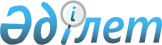 Қабылданған халықаралық міндеттемелерді ескере отырып, Қазақстанның Экспорттық-кредиттік агенттігі тарапынан сақтандырылуға жататын өңдеу өнеркәсібінің отандық жоғары технологиялық тауарлары мен көрсетілетін қызметтерін шетелдік сатып алушыларға екінші деңгейдегі банктер, Қазақстанның Даму Банкі, лизингтік қызметті жүзеге асыратын өзге де заңды тұлғалар беретін кредиттер және жасайтын лизингтік мәмілелер бойынша сыйақы мөлшерлемесін субсидиялау қағидаларын, Қазақстанның Экспорттық-кредиттік агенттігі тарапынан сақтандырылуға жататын өңдеу өнеркәсібінің отандық жоғары технологиялық тауарлары мен көрсетілетін қызметтерін шетелдік сатып алушыларға екінші деңгейдегі банктер, Қазақстанның Даму Банкі, лизингтік қызметті жүзеге асыратын өзге де заңды тұлғалар беретін кредиттер және жасайтын лизингтік мәмілелер бойынша сыйақы мөлшерлемесін субсидиялау мақсаттары үшін өңдеу өнеркәсібінің отандық жоғары технологиялық тауарлары мен көрсетілетін қызметтерінің тізбесін бекіту туралыҚазақстан Республикасы Премьер-Министрінің орынбасары - Сауда және интеграция министрінің 2022 жылғы 30 қыркүйектегі № 389-НҚ бұйрығы. Қазақстан Республикасының Әділет министрлігінде 2022 жылғы 30 қыркүйекте № 29930 болып тіркелді.
      Ескерту. Бұйрықтың тақырыбы жаңа редакцияда – ҚР Сауда және интеграция министрінің 22.02.2024 № 107-НҚ (25.03.2024 бастап қолданысқа енгізіледі) бұйрығымен.
      "Өнеркәсіптік саясат туралы" Қазақстан Республикасы Заңының 10-бабының 6) және 8) тармақшаларына сәйкес БҰЙЫРАМЫН:
      1. Қоса беріліп отырған:
      1) Қабылданған халықаралық міндеттемелерді ескере отырып, Қазақстанның Экспорттық-кредиттік агенттігі тарапынан сақтандырылуға жататын өңдеу өнеркәсібінің отандық жоғары технологиялық тауарлары мен көрсетілетін қызметтерін шетелдік сатып алушыларға екінші деңгейдегі банктер, Қазақстанның Даму Банкі, лизингтік қызметті жүзеге асыратын өзге де заңды тұлғалар беретін кредиттер және жасайтын лизингтік мәмілелер бойынша сыйақы мөлшерлемесін субсидиялау қағидалары;
      2) Қазақстанның Экспорттық-кредиттік агенттігі тарапынан сақтандырылуға жататын өңдеу өнеркәсібінің отандық жоғары технологиялық тауарлары мен көрсетілетін қызметтерін шетелдік сатып алушыларға екінші деңгейдегі банктер, Қазақстанның Даму Банкі, лизингтік қызметті жүзеге асыратын өзге де заңды тұлғалар беретін кредиттер және жасайтын лизингтік мәмілелер бойынша сыйақы мөлшерлемесін субсидиялау мақсаттары үшін өңдеу өнеркәсібінің отандық жоғары технологиялық тауарлары мен көрсетілетін қызметтерінің тізбесі бекітілсін.
      Ескерту. 1-тармақ жаңа редакцияда – ҚР Сауда және интеграция министрінің 22.02.2024 № 107-НҚ (25.03.2024 бастап қолданысқа енгізіледі) бұйрығымен.


      2. Қазақстан Республикасы Сауда және интеграция министрлігінің Экспортты ілгерілету департаменті заңнамада белгіленген тәртіппен:
      1) осы бұйрықтың Қазақстан Республикасы Әділет министрлігінде мемлекеттік тіркелуін;
      2) осы бұйрықты Қазақстан Республикасы Сауда және интеграция министрлігінің интернет-ресурсында орналастырылуын қамтамасыз етсін.
      3. Осы бұйрықтың орындалуын бақылау жетекшілік ететін Қазақстан Республикасының Сауда және интеграция вице-министріне жүктелсін.
      4. Осы бұйрық алғашқы ресми жарияланған күнінен кейін күнтізбелік он күн өткен соң қолданысқа енгізіледі.
      "КЕЛІСІЛДІ"Қазақстан РеспубликасыАуыл шаруашылығы министрлігі
      "КЕЛІСІЛДІ"Қазақстан РеспубликасыБәсекелестікті қорғау және дамыту агенттігі
      "КЕЛІСІЛДІ"Қазақстан РеспубликасыИндустрия және инфрақұрылымдық даму министрлігі
      "КЕЛІСІЛДІ"Қазақстан РеспубликасыҚаржы министрлігі
      "КЕЛІСІЛДІ"Қазақстан РеспубликасыҰлттық экономика министрлігі
      "КЕЛІСІЛДІ"Қазақстан РеспубликасыЦифрлық даму, инновацияларжәне аэроғарыш өнеркәсібі министрлігі
      "КЕЛІСІЛДІ"Қазақстан РеспубликасыЭнергетика министрлігі Қабылданған халықаралық міндеттемелерді ескере отырып, Қазақстанның Экспорттық-кредиттік агенттігі тарапынан сақтандырылуға жататын өңдеу өнеркәсібінің отандық жоғары технологиялық тауарлары мен көрсетілетін қызметтерін шетелдік сатып алушыларға екінші деңгейдегі банктер, Қазақстанның Даму Банкі, лизингтік қызметті жүзеге асыратын өзге де заңды тұлғалар беретін кредиттер және жасайтын лизингтік мәмілелер бойынша сыйақы мөлшерлемесін субсидиялау қағидалары
      Ескерту. Қағиданың тақырыбы жаңа редакцияда – ҚР Сауда және интеграция министрінің 22.02.2024 № 107-НҚ (25.03.2024 бастап қолданысқа енгізіледі) бұйрығымен.
      Ескерту. Қағида жаңа редакцияда - ҚР Сауда және интеграция министрінің м.а. 25.05.2023 № 186-НҚ (алғашқы ресми жарияланған күнінен кейін күнтізбелік он күн өткен соң қолданысқа енгізіледі) бұйрығымен. 1-тарау. Жалпы ережелер
      1. Осы Қабылданған халықаралық міндеттемелерді ескере отырып, Қазақстанның Экспорттық-кредиттік агенттігі тарапынан сақтандырылуы тиіс өңдеуші өнеркәсіптің отандық жоғары технологиялық тауарларын, көрсетілетін қызметтерін шетелдік сатып алушыларға екінші деңгейдегі банктер, Қазақстанның Даму Банкі және лизингтік қызметті жүзеге асыратын өзге де заңды тұлғалар беретін кредиттер және жасайтын лизингтік мәмілелер бойынша сыйақы мөлшерлемесін субсидиялау қағидалары (бұдан әрі – Қағидалар) "Өнеркәсіптік саясат туралы" Қазақстан Республикасы Заңының (бұдан әрі – Заң) 10-бабының 6) тармақшасына сәйкес әзірленді және қабылданған халықаралық міндеттемелерді ескере отырып, Қазақстанның Экспорттық-кредиттік агенттігі тарапынан сақтандырылуы тиіс өңдеуші өнеркәсіптің отандық жоғары технологиялық тауарларын, көрсетілетін қызметтерін шетелдік сатып алушыларға екінші деңгейдегі банктер, Қазақстанның Даму Банкі және лизингтік компаниялар беретін кредиттер және жасайтын лизингтік мәмілелер бойынша сыйақы мөлшерлемесін субсидиялау тәртібін айқындайды.
      Ескерту. 1-тармақ жаңа редакцияда – ҚР Сауда және интеграция министрінің 22.02.2024 № 107-НҚ (25.03.2024 бастап қолданысқа енгізіледі) бұйрығымен.


      2. Осы Қағидаларда мынадай анықтамалар мен ұғымдар пайдаланылады:
      1) банк-төлем агенті - лизингтік компанияның субсидияларды аударуға және есептен шығаруға арналған шотын жүргізу функциясын жүзеге асыратын лизингтік компанияның уәкілетті банкі;
      2) кредитор – осы Қағидаларды іске асыру шеңберінде қарыз беретін Қазақстан Республикасының екінші деңгейдегі банкі немесе Қазақстанның Даму Банкі;
      3) кредиттік шарт - кредитор мен қарыз алушы арасында жасалатын екі жақты жазбаша келісім, оның шарттары бойынша тауарлар мен көрсетілетін қызметтерді сатып алу үшін, оның ішінде SWIFT-хабарлама форматында;
      4) қарыз алушы – осы Қағидаларды іске асыру шеңберінде тауарды және (немесе) көрсетілетін қызметті сатып алу үшін қаржыландыру алған шетелдік заңды тұлға (оның ішінде шетелдік банк/шетелдік лизингтік компания);
      5) қаржы лизингі шарты – лизингтік компания мен лизинг алушы арасында жасалатын екі жақты жазбаша келісім, оның талаптары бойынша лизингтік компания лизинг алушыға тауарды лизингке береді;
      6) лизинг алушы - осы Қағидаларды іске асыру шеңберінде тауарды лизингке алатын шетелдік заңды тұлға;
      7) лизингтік компания - осы Қағидаларды іске асыру шеңберінде тауарды лизингке беретін заңды тұлға, Қазақстан Республикасының резиденті;
      8) өтініш беруші – тауарды және (немесе) көрсетілетін қызметті сатып алу үшін кредит/қаржы лизингін алуға өтініш берген шетелдік заңды тұлға (оның ішінде шетелдік банк/шетелдік лизингтік компания);
      9) сақтандыру шарты – кредитор/лизингтік компания (сақтанушы) және Қазақстанның Экспорттық-кредиттік агенттігі арасында жасалатын тауарды және (немесе) көрсетілетін қызметті сатып алу үшін қарызды/қаржылық лизингті (сақтандырушы) ерікті сақтандыру туралы екі жақты жазбаша келісім;
      10) сақтандырушы – осы Қағидаларды іске асыру шеңберінде қызметті жүзеге асыратын Қазақстанның Экспорттық-кредиттік агенттігі;
      11) субсидиялау шарты – қаржы агенті, кредитор/лизингтік компания, қарыз алушы/лизинг алушы және экспорттаушы арасында жасалатын, сыртқы сауда қызметін реттеу саласындағы уәкілетті органмен келісім бойынша қаржы агентінің уәкілетті органы бекітетін нысан бойынша төрт жақты жазбаша келісім, оның талаптары бойынша қаржы агенті кредитор/лизингтік компания берген қарыз алушының/лизинг алушының кредиті/лизингтік мәмілесі бойынша сыйақы мөлшерлемесін ішінара субсидиялайды;
      12) сыртқы сауда қызметін реттеу саласындағы уәкілетті орган – шикізаттық емес тауарлар мен көрсетілетін қызметтердің экспортын дамыту және ілгерілету саласындағы басшылықты, сондай-ақ Қазақстан Республикасының заңнамасында көзделген шектерде сыртқы сауда қызметін реттеу саласындағы салааралық үйлестіруді жүзеге асыратын орталық атқарушы орган;
      13) шетелдік банк/шетелдік лизингтік компания – тауарды және (немесе) көрсетілетін қызметті сатып алу үшін қарыз алушыны кейіннен қаржыландыру үшін кредитормен/лизингтік компаниямен кредиттік шарт/қаржылық лизинг шартын жасасатын Қазақстан Республикасының бейрезидент-қаржы ұйымы;
      14) экспорттаушы - тауар және (немесе) көрсетілетін қызметтердің экспортына келісімшарт жасасқан Қазақстан Республикасының заңды тұлғасы/дара кәсіпкері немесе оларды экспорттаушы шетелдік заңды тұлға;
      15) экспорттық келісімшарт - экспорттаушы мен шетелдік сатып алушы арасында жасалатын, тауар және (немесе) көрсетілетін қызмет экспортына бағытталған екі жақты жазбаша келісім;
      16) CIRR (Commercial Interest Reference rate) (Комершл интерест референс рэйт) – Экономикалық ынтымақтастық және даму ұйымы интернет-ресурсы дереккөзі болып табылатын Экономикалық ынтымақтастық және даму ұйымының негізгі елдерінің шетелдік валюталары бөлінісінде экспорттық кредиттерді ресми қаржылық қолдау шеңберінде қолданылатын пайыздық мөлшерлемелердің ең төменгі деңгейі;
      17) MM Index (Money Market Index) (Маней Маркет Индекс) (бұдан әрі - MM Index) - USD/KZT валюталық своп операциялары және KASE Қазақстан қор биржасының интернет-ресурсы дереккөзі болып табылатын бағалы қағаздармен автоматты репо операциялары бойынша пайыздық мөлшерлемелердің (кірістіліктің) мәмілелер көлемі арқылы орташа алынған мәнін білдіретін ақша нарығының индикаторы;
      18) RUONIA (Ruble OverNight Index Average) (Рубль овернайт индекс аверейдж) (бұдан әрі – RUONIA) – Ресей Федерациясының Орталық Банкінің интернет-ресурсы дереккөзі болып табылатын, овернайт талаптарымен кредиттік ұйымдар қамтамасыз етілмеген рублдік кредит беру мәмілелерін өзара жасасатын, орташа алынған пайыздық мөлшерлемені білдіретін индикатор;
      19) SWIFT-хабарлама (Свифт хабарлама) - ақпарат берудің және төлемдер жасаудың халықаралық банкаралық жүйесі.
      Ескерту. 2-тармаққа өзгеріс енгізілді - ҚР Сауда және интеграция министрінің 22.02.2024 № 107-НҚ (25.03.2024 бастап қолданысқа енгізіледі) бұйрығымен.


      3. Қабылданған халықаралық міндеттемелерді ескере отырып, Қазақстанның Экспорттық-кредиттік агенттігі тарапынан сақтандырылуы тиіс екінші деңгейдегі банктер, Қазақстанның Даму Банкі, лизингтік қызметті жүзеге асыратын өзге де заңды тұлғалар өңдеуші өнеркәсіптің отандық жоғары технологиялық тауарлары мен көрсетілетін қызметтерін шетелдік сатып алушыларға беретін кредиттер және олар жасайтын лизингтік мәмілелер бойынша сыйақы мөлшерлемесін субсидиялау (бұдан әрі – субсидиялау) Қазақстан Республикасы Үкіметінің 2018 жылғы 20 желтоқсандағы № 846 қаулысымен бекітілген Қазақстан Республикасының өңдеу өнеркәсібін дамытудың 2023-2029 жылдарға арналған тұжырымдамасында айқындалған міндеттерді іске асыру шеңберінде жүзеге асырылады.
      Ескерту. 3-тармақ жаңа редакцияда – ҚР Сауда және интеграция министрінің 22.02.2024 № 107-НҚ (25.03.2024 бастап қолданысқа енгізіледі) бұйрығымен. 

 2-тарау. Қабылданған халықаралық міндеттемелерді ескере отырып, Қазақстанның Экспорттық-кредиттік агенттігі тарапынан сақтандырылуы тиіс өңдеуші өнеркәсіптің отандық жоғары технологиялық тауарларын, көрсетілетін қызметтерін шетелдік сатып алушыларға екінші деңгейдегі банктер, Қазақстанның Даму Банкі және лизингтік қызметті жүзеге асыратын өзге де заңды тұлғалар беретін кредиттер және жасайтын лизингтік мәмілелер бойынша сыйақы мөлшерлемесін субсидиялау тәртібі
      Ескерту. 2-тараудың тақырыбы жаңа редакцияда – ҚР Сауда және интеграция министрінің 22.02.2024 № 107-НҚ (25.03.2024 бастап қолданысқа енгізіледі) бұйрығымен.
      4. Субсидиялау екінші деңгейдегі банктер, Қазақстанның Даму Банкі, лизингтік қызметті жүзеге асыратын өзге де заңды тұлғалар сыртқы сауда қызметін реттейтін уәкілетті орган – бірінші басшының бұйрығымен бекітілетін, осы бұйрыққа 2-қосымшаға сәйкес Қазақстанның Экспорттық-кредиттік агенттігі тарапынан сақтандырылуы тиіс тауарлар және (немесе) көрсетілетін қызметтерді сатып алушыларға беретін кредиттер және жасайтын лизингтік мәмілелер бойынша сыйақы мөлшерлемесін субсидиялау мақсаттары үшін өңдеуші өнеркәсіптің отандық жоғары технологиялық тауарлары мен көрсетілетін қызметтерінің тізбесіне енгізілген өңдеуші өнеркәсіптің отандық жоғары технологиялық тауарлары мен көрсетілетін қызметтерін шетелдік сатып алушыларды қаржыландыратын кредиторлардың/лизингтік компаниялардың пайдасына жүзеге асырылады.
      Ескерту. 4-тармақ жаңа редакцияда – ҚР Сауда және интеграция министрінің 22.02.2024 № 107-НҚ (25.03.2024 бастап қолданысқа енгізіледі) бұйрығымен.


      5. Субсидиялаудың ең ұзақ мерзімі кредит/лизингтік мәміле мерзімінен аспайды, бірақ 15 (он бес) жылдан аспайды.
      6. Субсидиялауды Заңның 38-бабының 2-тармағына сәйкес Қазақстан Республикасының Үкіметі айқындайтын қаржы агенті (бұдан әрі – қаржы агенті) кредиттің/лизингтік мәміленің бүкіл мерзіміне ұлттық валютада жүзеге асырады.
      7. Субсидиялау төмендегіден аспайтын сыйақының номиналды мөлшерлемесі бар кредиттер/лизингтік мәмілелер бойынша жүзеге асырылады:
      1) тиісті валюта мен мерзімнің индикативтік коммерциялық пайыздық мөлшерлемесінің (CIRR) мәнінен 300 (үш жүз) % – Америка Құрама Штаттарының (бұдан әрі – АҚШ) долларындағы немесе еуродағы кредиттер/лизингтік мәмілелер бойынша;
      2) RUONIA деңгейінен 6 (алты) айға 150 (жүз елу) % – ресейлік рубльдегі кредиттер/лизингтік мәмілелер бойынша;
      3) MM Index деңгейінен 150 (жүз елу) % – теңгемен кредиттер/лизингтік мәмілелер бойынша.
      Сыйақының шекті мөлшерлемесін есептеу кезінде кредитор/лизингтік компанияның кредит/лизингтік мәміле бойынша шешім қабылдаған сәтінде қолданыста болатын 6 (алты) айға CIRR/ RUONIA/ MM Index мөлшерлемесі ескеріледі.
      8. Субсидияның мөлшері қаржыландыру валютасына байланысты болады, бұл ретте кредитордың/лизингтік компанияның номиналды сыйақы мөлшерлемесі мен:
      1) егер кредит/лизингтік мәміле АҚШ долларында немесе еурода номинацияланған болса, Қазақстан Республикасының Азаматтық кодексіне сәйкес жасалған субсидиялау шартына (бұдан әрі – субсидиялау шарты) қол қойылған күнгі CIRR;
      2) егер кредит/лизингтік мәміле ресей рублімен номинацияланған болса, субсидиялау шартына қол қойылған күнгі Ресей Федерациясы Орталық банкінің негізгі мөлшерлемесінің жартысы;
      3) егер кредит/лизингтік мәміле теңгемен номинацияланған болса, субсидиялау шартына қол қойылған күнгі Қазақстан Республикасы Ұлттық Банкінің базалық мөлшерлемесінің жартысы арасындағы айырма ретінде белгіленеді.
      9. Субсидиялауға жатпайтын сыйақы мөлшерлемесінің бір бөлігін қарыз алушы/лизинг алушы төлейді.
      10. Кредит/лизингтік мәміле бойынша сыйақыны есептеу кезінде берілген кредит/лизингтік мәміле бойынша сыйақы сомасын есептеу кезінде кредитор/лизингтік компания қолданатын жылдағы/айдағы күндер санынан пайыздарды есептеу базасы пайдаланылады.
      11. Субсидиялау шартында белгіленген мерзім өткеннен кейін немесе осы Қағидалардың 35-тармағында көзделген жағдайларда субсидиялау тоқтатылады.
      12. Кредитор/лизингтік компания кредит шарты/қаржы лизингі шарты бойынша сыйақы мөлшерлемесін төлеу бойынша қарыз алушыға/лизинг алушыға берілген кейінге қалдыруға кредит/лизингтік мәміле мерзімін кейінге қалдыруды және ұлғайтуды ұсынған кезде субсидиялау мерзімі қаржы агентінің келісімімен берілген кейінге қалдыру мерзіміне, бірақ осы Қағидалардың 5-тармағында көрсетілген мерзімнен аспайтын мерзімге ұзартылады.
      13. Кредитор/лизингтік компания және сақтандырушы қарыз алушының/лизинг алушының төлем қабілеттілігіне бағалау жүргізеді.
      14. Кредит/қаржы лизингін беру туралы оң шешім қабылданған жағдайда кредитор/лизингтік компания шешім қабылданған күннен бастап 3 (үш) жұмыс күні ішінде қаржы агентіне кредитордың/лизингтік компанияның уәкілетті тұлғасының "Электрондық құжат және электрондық цифрлық қолтаңба туралы" Қазақстан Республикасы Заңының (бұдан әрі – электрондық құжат айналым жүйесі) 10-бабына сәйкес электрондық құжат айналымы жүйесі бойынша электрондық цифрлық қолтаңбасы қойылған субсидия беру туралы өтінішхатты мынадай құжаттардың электрондық (сканерленген) көшірмелерін қоса бере отырып жібереді:
      1) осы Қағидаларға қосымшаға сәйкес нысан бойынша субсидия алуға өтініш-сауалнама;
      2) қарызды/қаржы лизингін ерікті сақтандыруға өтініш;
      3) кредитор/лизингтік компания нысаны бойынша қарыз алушының/лизинг алушының сауалнамасы;
      4) кредитордың/лизингтік компанияның қарыз алушы/лизинг алушы туралы деректерді көрсете отырып, қаржыландыру беру туралы хаттары және сақтандырушының сақтандыру шартын жасасу мүмкіндігі туралы хаттары. Бұл ретте, сақтандырушының уәкілетті органының шешімі қарыз алушыға/лизинг алушыға жалпы лимит белгілеуге беріледі, оның шеңберінде сақтандыру қорғанысы берілетін болады;
      5) экспорттық келісімшарт және өңдеуші өнеркәсіпте жұмыс істейтін жеке кәсіпкерлік субъектісінің мәртебесі мен қызметін/қызмет саласын растайтын экспорттаушының құжаттары (заңды тұлғаны мемлекеттік тіркеу (қайта тіркеу) туралы анықтама);
      6) кредитордың/лизингтік компанияның кредит/қаржылық лизинг беру туралы шешімі;
      7) кредитор/лизингтік компания мен қарыз алушы/лизинг алушы арасындағы кредиттік шарттың/қаржы лизингі шартының (бар болса) көшірмесі;
      8) қарыз алушының/лизинг алушының:
      қаржы агентінің мүдделі үшінші тұлғаларға субсидиялау шарты шеңберінде алынған ақпаратты және құжаттарды, оның ішінде банктік және коммерциялық құпияны қарыз алушының/лизинг алушының алдын ала жазбаша келісімінсіз ұсынуына;
      қаржы агентінің бұқаралық ақпарат құралдарында қарыз алушының атауы, жоба іске асырылатын өңірдің атауы, қарыз алушының, сондай-ақ саланың жобасының атауы мен сипаттамасын жариялауына келісімі;
      9) экспорттаушының:
      қаржы агентінің мүдделі үшінші тұлғаларға субсидиялау шарты шеңберінде алынған ақпарат пен құжаттарды, оның ішінде банктік және коммерциялық құпияны экспорттаушының алдын ала жазбаша келісімінсіз ұсынуына;
      қаржы агентінің бұқаралық ақпарат құралдарында экспорттаушының атауын, жоба іске асырылатын өңірдің атауын, экспорттаушының жобасының, сондай-ақ саланың атаулары мен сипаттамаларын жариялауына келісімі;
      10) қарыз алушының шет мемлекеттің заңнамасы бойынша қазақ және орыс тілдеріне нотариалды куәландырылған аудармасымен заңды тұлға болып табылатынын куәландыратын құжат.
      15. Құжаттар топтамасы не белгіленген нысандарға сәйкес келмейтін құжаттар толық ұсынылмаған жағдайда қаржы агенті 1 (бір) жұмыс күні ішінде ұсынылған құжаттар бойынша нақты кемшіліктерді көрсете отырып, ұсынылған құжаттарды пысықтау үшін кредиторға/лизингтік компанияға қайтарады. Бұл ретте, өтінішті қараудың жалпы мерзімі тоқтатылады және құжаттардың толық топтамасын алған күннен бастап қайта басталады.
      16. Кредитордың/лизингтік компанияның уәкілетті органы кредит/қаржы лизингін беру туралы оң шешім, сондай-ақ сақтандырушының уәкілетті органы осы кредит/қаржы лизингі бойынша сақтандыруды беру туралы оң шешім қабылдаған жағдайда, қаржы агенті осы Қағидалардың 14-тармағында көрсетілген, қоса берілген құжаттармен бірге өтінішті алған күнінен бастап 5 (бес) жұмыс күні ішінде қарайды және шешім қабылдайды.
      17. Қаржы агенті шешім қабылданған күннен бастап 1 (бір) жұмыс күні ішінде кредиторға/лизингтік компанияға қабылданған шешім, келісім не субсидиялаудан бас тарту туралы жазбаша хабарлама (осы хабарламаның электрондық көшірмесін электрондық пошта арқылы бір мезгілде жібере отырып) жібереді.
      18. Кредитордың/лизингтік компанияның субсидиялау беру туралы өтінішхатын қарау қорытындылары бойынша қаржы агентінің шешімі шешім қабылданған күннен бастап 6 (алты) ай қолданылу мерзімімен хаттамамен ресімделеді, онда субсидиялауды беру мерзімі мен мәміле валютасы көрсетіледі.
      19. Қаржы агентінің оң шешімін алғаннан кейін кредитор/лизингтік компания қарыз алушымен/лизинг алушымен кредиттік шарт/қаржылық лизинг шартын жасасады.
      20. Кредитор/лизингтік компания кредит шартын/қаржы лизингі шартын жасасқаннан кейін 5 (бес) жұмыс күні ішінде субсидиялау шартын қалыптастырады және жасалған кредит шартының/қаржы лизингі шартының/электрондық құжат айналымы жүйесі бойынша электрондық нысандағы төлемдер кестесімен аутентификацияланған SWIFT-хабарламаның электрондық көшірмесін қоса бере отырып, қаржы агентіне жібереді. 
      Егер кредитор/лизингтік компания осы тармақта белгіленген мерзімдерде субсидиялау шартын уақтылы қалыптастырмаған жағдайда, кредитор/лизингтік компания қаржы агентін кешіктіру себептерін түсіндіре отырып, ресми хатпен хабардар етеді.
      21. Қаржы агенті субсидиялау шартын кредитор/лизингтік компаниядан алған сәттен бастап 3 (үш) жұмыс күні ішінде қарайды. 
      Егер кредиттік шарттың/қаржы лизингі шартының және/немесе субсидиялау шартының талаптары қаржы агенті уәкілетті органының қабылданған шешіміне, осы Қағидалардың талаптарына сәйкес келмеген жағдайда, қаржы агенті субсидиялау шартына қол қоймайды. Бұл ретте, қаржы агенті 1 (бір) жұмыс күні ішінде бұл туралы кредиторды/лизингтік компанияны, қарыз алушыны/лизинг алушыны және экспорттаушыны хабардар етеді. Кредитор/лизингтік компания ескертулерді жойған жағдайда, қаржы агенті субсидиялау шартына қол қояды. 
      Кредитор/лизингтік компания қаржы агентінің ескертулерімен келіспеген жағдайда, қаржы агенті бұл мәселені түпкілікті шешім қабылдау үшін қаржы агентінің уәкілетті органының қарауына шығарады.
      22. Субсидиялау шарты оған қарыз алушы/лизинг алушы, кредитор/лизингтік компания, экспорттаушы және қаржы агенті қол қойған күннен бастап күшіне енеді. Бұл ретте, субсидиялау мерзімінің басталуы субсидиялау шартына қол қойылған күнге дейін күнтізбелік 30 (отыз) күннен аспайтын, бірақ қаржы агентінің шешімі қабылданған күннен ерте емес субсидиялау шартында белгіленеді.
      23. Субсидиялауға арналған қаражатты уәкілетті орган республикалық бюджет қаражаты есебінен қаржы агентіне олардың арасында жасалатын қаражатты аудару шарты негізінде аумақтық қазынашылық бөлімшесінде ашылған қаржы агентінің шотына аударады. Бұл ретте, бірінші төлем қаржы агентіне тиісті қаржы жылында көзделген қаражат сомасының 50 (елу) % мөлшерінде аударылады.
      Кейінгі төлемдер ағымдағы қаржы жылында қабылданған міндеттемелерге қажеттілікке сәйкес қаржы агентінің өтінімдеріне сәйкес жүзеге асырылады.
      24. Кредитор қаржы агентіне жасалған субсидиялау шарттары бойынша субсидиялар сомаларын аудару үшін ұлттық және шетел валютасында шоттар ашады.
      Заңды тұлғалардың банктік шоттарын ашуға және жүргізуге құқығы жоқ лизингтік компаниялар қаржы агентімен келісім бойынша лизингтік компания субсидиялар аудару үшін шот ашатын банк-төлем агентін айқындайды.
      25. Кредитор/лизингтік компаниямен субсидиялау шартына қол қойылғаннан кейін қаржы агенті осы Қағидалардың 23-тармағына сәйкес уәкілетті органнан қаржы агенті алған қаражаттарды пайдаланып, субсидиялау кестесі бойынша тиісті қаржы жылы үшін ұлттық валютадағы өз шотына теңгемен субсидиялар аударады.
      Нарықтағы валюта бағамдарының ауытқуына байланысты тәуекелдерді болдырмау мақсатында қаржы агенті қаржы жылына арналған субсидиялау шартының кестесі шеңберінде тиісті кредитор/банк-төлем агенті айырбастау жүргізілген күні белгілеген валюта айырбастау бағамы бойынша кредиттің/лизингтік мәміленің шетел валютасына соманы айырбастауды жүргізеді. Шетел валютасындағы қаражат қаржы агентінің валюталық шотына аударылуға жатады.
      Оң бағамдық айырма туындаған жағдайда қаржы агенті субсидиялардың осы сомаларын аумақтық қазынашылық бөлімшесінде ашылған шотқа қайтаруды жүзеге асырады, ал бағамдық айырма теріс болған жағдайда өтеу қарыз алушыға/лизинг алушыға жүктеледі.
      26. Субсидиялар уәкілетті органнан қаражат болған кезде төленеді. Уәкілетті органнан субсидиялау үшін бюджеттен қаражат болмаған жағдайда, субсидиялау шартына қол қойылмайды. Қаржы агентінің уәкілетті органы жобаларды тиісті қаржы жылында субсидиялау үшін бюджет қаражаты болған жағдайда ғана қарайды.
      27. Қаражат аударылғаннан кейін қаржы агенті қаражатты аудару туралы құжаттың көшірмесін ұсына отырып, кредиторды/лизингтік компанияны хабардар етеді.
      Хабарламада кредитордың/лизингтік компанияның атауы, өңірі, қарыз алушының/лизинг алушының атауы, субсидиялар сомасы және төлем жүзеге асырылған кезең көрсетіледі.
      28. Кредитордың/банк-төлем агентінің қаржылық жағдайының нашарлауының бір немесе бірнеше жағдайлары орын алған кезде субсидиялау үшін көзделген қаражатты аудару:
      1) Standard and Poors (Стандарт энд Пурс) халықаралық рейтинг агенттіктерінің шкаласы бойынша "В" деңгейінен немесе Moody's Investors Service (Моудис Инвесторс Сервис); Fitch (Фитч) сияқты рейтинг агенттіктерінің бірі берген ұқсас деңгейдегі рейтингтерден төмен кредиттік рейтинг төмендеген кезде;
      2) К4 коэффициентінің мәні 0,4 деңгейінен төмен төмендеген кезде;
      3) қатарынан 2 (екі) ай ішінде пруденциалды нормативтер бұзылған жағдайда, қаржы агенті кредитордың/лизингтік компаниясының қарыз алушының/лизинг алушының кредит/лизинг бойынша толық төлем (негізгі борыш, сыйақының субсидияланатын және субсидияланбайтын бөлігі) жүргізу фактісі туралы хабарламасының немесе қарыз алушының/лизинг алушының сыйақының субсидияланатын бөлігі бойынша қысқа мерзімді кезеңге арналған алдағы міндеттемелерін жабатын, субсидиялау графиктерін негізге ала отырып, төлемдермен жүзеге асырады.
      Лизингтік компания қаржы агентін жоғарыда аталған жағдайлардың біреуі немесе бірнешеуі туындаған күннен бастап 10 (он) жұмыс күні ішінде банк-төлем агентінің қаржылық жағдайының нашарлағаны туралы хабардар етеді.
      Кредитордың/банк-төлем агентінің қаржылық жағдайы жақсарған жағдайда қаржы агентінің субсидиялау үшін көзделген қаражатты аударуы осы Қағидалардың 25-тармағына сәйкес жүзеге асырылады.
      29. Қарыз алушының/лизинг алушының кредит/лизингтік мәміле (негізгі борыш және сыйақы мөлшерлемесінің субсидияланбайтын бөлігі) бойынша кезекті төлемді толық төлеу фактісі бойынша кредитор/лизингтік компания қаржы агентінің тиісті шотынан ақшаны субсидиялау шартының кестесіне сәйкес кредит/лизингтік мәміле бойынша сыйақы мөлшерлемесінің субсидияланатын бөлігін өтеу есебіне есептен шығаруды жүзеге асырады.
      30. Осы Қағидалардың шегінде субсидиялауға бөлінген және ағымдағы қаржы жылында қаржы агенті пайдаланбаған қаражаттар келесі қаржы жылында келесі қаржы жылын субсидиялау мақсаттарына пайдалануға жатады.
      31. Кредитор/лизингтік компания қарыз алушымен кредиттік шартқа/қаржы лизингі шартына қосымша келісім жасасқан жағдайда, ол жасалған күннен бастап 5 (бес) жұмыс күні ішінде қаржы агентіне және сақтандырушыға оның электрондық көшірмесін жібереді.
      32. Кредиттік шарттың/қаржылық лизинг шартының сыйақы мөлшерлемесі, қарыз алушыға/ лизинг алушыға төлемдерді төлеу, борышты аудару бойынша мерзімін кейінге қалдыру және субсидиялау талаптарына байланысты шарттар бөлігінде талаптарын, мерзімінен бұрын өтеу жағдайларын қоспағанда, кредитор/лизингтік компания қаржы агенті мен сақтандырушы келіскен жағдайда өзгертеді.
      33. Кредитор/лизингтік компания қайта құрылымдауды немесе қаржыландырудың негізгі талаптарын, оның ішінде қарыз алушының кредиттер/лизингтік мәмілелер бойынша берешегін өтеу кестесі бойынша өзгертуді жүргізген жағдайда, қаржы агентінің оң шешімі болған кезде субсидиялау шартына қосымша келісімге қол қойылғаннан кейін жалғасады. Бұл ретте, субсидиялау мерзімі қаржыландыру мерзімі ұлғайған кезде, бірақ осы Қағидалардың 5-тармағында көрсетілген мерзімнен аспайтын мерзімге ұзартылады.
      34. Кредиттік шарт/лизинг шарты және/немесе субсидиялау талаптары бойынша тиесілі сыйақы көлеміне байланысты емес кредит/лизингтік мәміле бойынша талаптарды кредиттік шартқа/қаржылық лизинг шартына қосымша келісім жасалған күннен бастап 10 (он) жұмыс күнінен кешіктірілмейтін мерзімде қаржы агентін және сақтандырушыны кейіннен хабардар еткен жағдайда кредитор/лизингтік компания дербес өзгертеді.
      35. Сыйақы мөлшерлемесін субсидиялауды тоқтату үшін негіздер мыналар болып табылады:
      1) қарыз алушының/лизинг алушының кредиттік шарт/қаржы лизингі шарты бойынша берешекті толық өтеуі. Бұл ретте, берешекті өтеу күні сыйақы мөлшерлемесін субсидиялаудың тоқтатылған күні болып танылады;
      2) сыйақы мөлшерлемесін субсидиялау шартында көрсетілген талаптар бұзылған жағдайда, қаржы агентінің қарыз алушыны/лизинг алушыны субсидиялауды тоқтату туралы шешімі;
      3) кредитордың/лизингтік компанияның бастамасы бойынша субсидиялау шартын бұзу;
      4) кредиттерді/лизингтік мәмілелерді мақсатсыз пайдалану (тауарды/ көрсетілетін қызметті алуға төлем жүргізу және жеткізу фактісінің болмауы);
      5) төтенше жағдай/жағдай кезеңінде туындаған жағдайларды қоспағанда, қарыз алушының субсидиялау шартының кестесіне сәйкес кредитор алдындағы төлемдерді төлеу жөніндегі міндеттемелерді қатарынан 3 (үш) ай ішінде орындамауы;
      6) төтенше жағдай кезеңінде туындаған жағдайларды қоспағанда, лизинг алушының субсидиялау шартының кестесіне сәйкес лизингтік компания алдында лизингтік төлемдер енгізу жөніндегі міндеттемелерді қатарынан 2 (екі) және одан да көп рет орындамауы;
      7) жобаның және/немесе қарыз алушының/лизинг алушының осы Қағидалардың шарттарына сәйкес келмеуі;
      8) Қарыз алушының шоттарында ақшаны қамауға алу (талап қою талаптарын толық көлемде қамтамасыз ететін шоттағы ақша жеткілікті болған жағдайда талап қоюды қамтамасыз ету жөніндегі шаралар ретінде шоттардағы ақшаға тыйым салуды қоспағанда) және/немесе қарыз алушының шоты бойынша шығыс операцияларын тоқтата тұруы.
      36. Қаржы агенті 5 (бес) жұмыс күні ішінде қарыз алушы/лизинг алушы қаржы агентінің уәкілетті органы қарағанға дейін субсидиялауды тоқтата тұруға негіз болған себептерді жойған жағдайда субсидиялауды қайта бастау туралы оң шешім қабылдайды.
      Қаржы агенті қаржы агентінің уәкілетті органы шешім қабылдаған күннен бастап 1 (бір) жұмыс күні ішінде тиісті хат-хабарламамен хаттамадан үзінді көшірмені ресімдейді және кредиторға/лизингтік компанияға жібереді. Қарыз алушыны/лизинг алушыны субсидиялауды қайта бастау туралы шешім қабылдаған кезде қаржы агенті осы Қағидалардың 35-тармағының 5) немесе 6) тармақшаларында көрсетілген себептер бойынша субсидиялауды тоқтата тұрған жағдайда, субсидиялауды қайта бастаған кезде қарыз алушы/лизинг алушы мерзімі өткен шыққан күннен бастап төлеуге жататын субсидияларды төлеуді жүргізеді.
      Субсидиялар төлемдері тоқтатылады, ал субсидиялау шарты мынадай жағдайларда бұзылды деп танылады:
      1) кредитор/лизингтік компания алдындағы кредит шарты/қаржы лизингі шарты бойынша қарыз алушының кредитті/қаржы лизингін толық өтеу күні (субсидиялауды тоқтату күні қарыз алушының/кредитордың/лизингтік компанияның кредитті/қаржы лизингін толық өтеу күні болып есептеледі);
      2) қаржы агентінің уәкілетті органы субсидиялауды тоқтату туралы шешім қабылдағаны;
      3) қарыз алушының бастамасы бойынша субсидиялау шартын бұзуы.
      37. Субсидиялауды тоқтату туралы шешімді қаржы агенті кредитордың/лизингтік компанияның қолдаухаттары (хабарламалары) негізінде, сондай-ақ қаржы агенті жүргізген мониторинг нәтижелері бойынша қабылдайды.
      Қаржы агенті осы Қағидалардың 35-тармағында көрсетілген фактілер анықталғаннан кейін 20 (жиырма) жұмыс күні ішінде субсидиялауды тоқтату/кейінге қалдыру не қайта бастау туралы шешім қабылдайды.
      Бұл ретте, қаржы агентінің уәкілетті органының шешімінде субсидиялауды тоқтату/қайта бастау туралы негіздеме көрсетіледі.
      Субсидиялауды тоқтату немесе қайта бастау қаржы агенті субсидиялауды тоқтата тұрған күннен бастап жүзеге асырылады, бұл ретте, кредитті/лизингтік мәмілені мақсатсыз пайдаланған кезде субсидиялау кредит қаражатын/лизингтік мәмілелерді мақсатсыз пайдалану сомасына пропорционалды тоқтатылады. Нысаналы пайдалануды растайтын кредиттің/лизингтік мәміленің қалған бөлігі бойынша және қарыз алушы мақсатсыз пайдалану мөлшеріне пропорционалды төленген субсидиялар сомасын қайтарған жағдайда, субсидиялау төлемдер кестесіне сәйкес жалғасады. Кредитті/лизингтік мәмілені толық мақсатсыз пайдалану анықталған жағдайда субсидиялау мерзімі басталған күннен бастап субсидиялау тоқтатылады.
      Қаржы агенті 5 (бес) жұмыс күні ішінде қарыз алушы қаржы агентінің уәкілетті органы қарағанға дейін субсидиялауды тоқтата тұру үшін негіз болған себептерді жойған жағдайда субсидиялауды қайта бастау туралы оң шешім қабылдайды.
      Қаржы агенті қаржы агентінің уәкілетті органы шешім қабылдаған күннен бастап 1 (бір) жұмыс күні ішінде тиісті хабарлама-хатпен кредиторға/лизингтік компанияға хаттамадан үзінді көшірмені ресімдейді және жібереді.
      38. Кредитор/лизингтік компания қаржы агентін хатпен келесі жағдайларда 2 (екі) жұмыс күні ішінде хабардар етеді:
      1) қарыз алушының берешекті өтеу бойынша кредитор алдындағы міндеттемелерін кредиттік шарт кестесі бойынша қатарынан 3 (үш) ай ішінде орындамауы;
      2) лизинг алушының лизингтік компания/кредитор алдындағы қаржы лизингі шартының кестесі бойынша 2 (екі) және одан да көп дәйекті төлем енгізу жөніндегі міндеттемелерін орындамауы;
      3) Қарыз алушының шоттарында ақшаны қамауға алғанда.
      39. Қарыз алушының/лизинг алушының кредиттік шарт/ қаржы лизингі шарты бойынша төлемдер енгізу жөніндегі міндеттемелерді орындамауына байланысты сақтандыру жағдайы орын алған жағдайда, сақтандыру төлемін жүзеге асыру жөніндегі қатынастар сақтандыру шартымен реттеледі.
      40. Қаржы агенті кредиттердің/лизингтік мәмілелердің сыйақы мөлшерлемесін субсидиялау шарттарына сәйкестігіне, кредиттік қаражаттың мақсатты пайдаланылуына мониторингті жүзеге асырады және алынған, төленген субсидиялар бойынша тұрақты есеп жүргізеді.
      Мониторингті жүзеге асыру үшін қаржы агенті кредитордан/лизингтік компаниядан (қажет болған жағдайда сақтандырушыдан) субсидиялау шартының талаптарына сәйкес мониторинг нысанасына қатысты қажетті құжаттар мен ақпаратты: экспорттаушыдан экспорттық түсім, салық алымдарын төлеу, жұмыс орындарының саны, жыл сайынғы негізде шығарылған тауарлар мен көрсетілетін қызметтердің көлемі туралы ақпаратты сұрайды немесе не бұл ақпаратты қаржы агенті мемлекеттік кірістер органы арқылы сұрайды.
      Мониторинг жүргізу тәртібі мен мерзімдері қаржы агентінің ішкі нормативтік құжаттарына сәйкес жүзеге асырылады.
      41. Қаржы агенті сыртқы сауда қызметін реттеу саласындағы уәкілетті органға мынадай ақпаратты жібереді:
      1) тоқсан сайын есепті кезеңнен кейінгі айдың 25 (жиырма бесінші) күніне дейін субсидиялар қаражатын игеру жөніндегі жиынтық ақпарат;
      2) ай сайын есепті айдан кейінгі айдың 25 (жиырма бесінші) күніне дейін қабылданған міндеттемелер бойынша есеп және субсидиялау үшін қаражаттың болжамды қалдығы;
      3) қарыз алушылар/лизинг алушылар туралы олардың шыққан елдері бойынша ақпарат.
      42. Қаржы агентінің субсидиялау жөніндегі қызметтері республикалық бюджетте көзделген ағымдағы қаржы жылына арналған қаражат есебінен төленеді.
      Қаржы агентіне қызметтер көрсеткені үшін комиссия төлеу сыртқы сауда қызметін реттеу саласындағы уәкілетті орган мен қаржы агенті арасында Қазақстан Республикасының Азаматтық кодексіне сәйкес жасалған қызметтер көрсетуге арналған шарт негізінде жүзеге асырылады.
      Ескерту. Қосымшаға өзгеріс енгізілді – ҚР Сауда және интеграция министрінің 22.02.2024 № 107-НҚ (25.03.2024 бастап қолданысқа енгізіледі) бұйрығымен. Субсидия алуға өтініш-сауалнама
      Қабылданған халықаралық міндеттемелерді ескере отырып, Қазақстанның Экспорттық-кредиттік агенттігі тарапынан сақтандырылуға жататын өңдеу өнеркәсібінің отандық жоғары технологиялық тауарлары мен көрсетілетін қызметтерін шетелдік сатып алушыға екінші деңгейдегі банк/Қазақстанның Даму Банкі/лизингтік қызметті жүзеге асыратын өзге де заңды тұлға кредит/лизингтік мәміле бойынша сыйақы мөлшерлемесін субсидиялау туралы мәселені төмендегі ақпаратқа сәйкес қаржы агентінің қарауына бастамашылық жасауыңызды сұраймын:
      1. Қарыз алушы/лизинг алушы туралы ақпарат
      2. Кепілдіктер мен келісімдер
      Өтініш беруші қаржы агентіне мыналарға кепілдік береді:
      1) қаржы агентіне берілген немесе ұсынылатын барлық деректер, ақпарат және құжаттар анық болып табылады және төменде көрсетілген күнге толық шындыққа сәйкес келеді, көрсетілген деректер өзгерген жағдайда қаржы агентін дереу хабардар етуге міндеттенеді;
      2) осы өтінішті қарау мақсатында қаржы агентінің сұрау салуы бойынша банктік және коммерциялық құпияны қамтитын ақпарат пен құжаттарды ұсыну және ашу.
      3. Өтініш беруші Қазақстан Республикасының заңнамасында көзделген жалған, толық емес және (немесе) дұрыс емес мәліметтерді ұсынғаны үшін жауапкершілік туралы ескертілді.
      4. Өтініш беруші қаржы агентімен:
      1) осы өтініште көрсетілген мәліметтерді, ақпаратты және ұсынылған құжаттарды сыртқы сауда қызметін реттеу жөніндегі уәкілетті органға, "Бәйтерек" Ұлттық басқарушы холдингі" акционерлік қоғамына ұсынатынымен;
      2) қаржы агентінің ресми сайтында ақпаратты орналастыру кезінде жарнамалық науқанды жүргізу кезінде банктен/лизингтік компаниядан алынған шетелдік сатып алушы және экспорттаушы туралы ақпаратты пайдаланатынымен келіседі.
      5. Осы өтініште қамтылған барлық мәліметтер, сондай-ақ қаржы агенті талап еткен барлық құжаттар кредит/лизингтік мәміле бойынша сыйақы мөлшерлемесін субсидиялау үшін ғана берілген.
      6. Өтініш беруші субсидиялау туралы мәселені қарау тәртібімен танысқанын және келісетінін растайды.
      7. Қосымшалар.
      _________________________________________________________ 
      (Өтініш берушінің тегі, аты, әкесінің аты (бар болса) 
      _____________________________________________ 
      (қолы, күні) Қазақстанның Экспорттық-кредиттік агенттігі тарапынан сақтандырылуға жататын өңдеу өнеркәсібінің отандық жоғары технологиялық тауарлары мен көрсетілетін қызметтерін шетелдік сатып алушыларға екінші деңгейдегі банктер, Қазақстанның Даму Банкі, лизингтік қызметті жүзеге асыратын өзге де заңды тұлғалар беретін кредиттер және жасайтын лизингтік мәмілелер бойынша сыйақы мөлшерлемесін субсидиялау мақсаттары үшін өңдеу өнеркәсібінің отандық жоғары технологиялық тауарлары мен көрсетілетін қызметтерінің тізбесі
      Ескерту. Тізбенің тақырыбы жаңа редакцияда – ҚР Сауда және интеграция министрінің 22.02.2024 № 107-НҚ (25.03.2024 бастап қолданысқа енгізіледі) бұйрығымен.
      Ескерту. Тізбе жаңа редакцияда - ҚР Сауда және интеграция министрінің м.а. 25.05.2023 № 186-НҚ (алғашқы ресми жарияланған күнінен кейін күнтізбелік он күн өткен соң қолданысқа енгізіледі); өзгеріс енгізілді – ҚР Сауда және интеграция министрінің 27.10.2023 № 388-НҚ (алғашқы ресми жарияланған күнінен кейін күнтізбелік он күн өткен соң қолданысқа енгізіледі) бұйрықтарымен.
      Ескертпе: аббревиатуралардың толық жазылуы: 
      ЕАЭО СЭҚ ТН - Еуразиялық экономикалық одақтың сыртқы экономикалық қызметінің тауар номенклатурасы;
      ЭҚЖЖ - экономикалық қызмет түрлерінің жалпы жіктеуіші.
					© 2012. Қазақстан Республикасы Әділет министрлігінің «Қазақстан Республикасының Заңнама және құқықтық ақпарат институты» ШЖҚ РМК
				
      Қазақстан РеспубликасыПремьер-Министрінің орынбасары -Сауда және интеграция министрі 

С. Жумангарин
Қазақстан Республикасы 
Премьер- Министрінің 
орынбасары –
Сауда және интеграция 
министрінің
2022 жылғы 30 қыркүйектегі
№ 389-НҚ Бұйрыққа
1-қосымшаҚабылданған халықаралық
міндеттемелерді ескере отырып,
Қазақстанның Экспорттық-
кредиттік агенттігі тарапынан
сақтандырылуға жататын өңдеу
өнеркәсібінің отандық жоғары
технологиялық тауарлары мен
көрсетілетін қызметтерін 
шетелдік сатып алушыларға 
екінші деңгейдегі банктер, 
Қазақстанның Даму Банкі, 
лизингтік қызметті жүзеге 
асыратын өзге де заңды тұлғалар 
беретін кредиттер және
жасайтын лизингтік мәмілелер
бойынша сыйақы 
мөлшерлемесін субсидиялау 
қағидаларыНысанКімге ______________________Кімнен_____________________
Шетелдік сатып алушының атауы, оның пошталық және банктік деректемелері
Заңды тұлғаны тіркеу туралы куәлік
Заңды мекенжайы
Нақты мекенжайы
Бірінші басшының тегі, аты, әкесінің аты (бар болса)
Тауардың/көрсетілетін қызметтің қысқаша сипаттамасы
Тауарды/көрсетілетін қызметті өткізу орны (ел, елді мекен)
Сала (экономикалық қызмет түрлерінің жалпы жіктеуішіне сәйкес)
Кредиттік шарттың/қаржы лизингі шартының нөмірі мен күні
Кредит/лизингтік мәміле сомасы
Кредит/лизингтік мәміле мерзімі
Кредиттің нысаналы мақсаты
Отандық экспорттаушының атауы, оның пошталық және банктік деректемелеріҚазақстан Республикасы 
Премьер- Министрінің 
орынбасары –
Сауда және интеграция 
министрінің
2022 жылғы 30 қыркүйектегі
№ 389-НҚ Бұйрыққа
2-қосымша
№
ЕАЭО СЭҚ ТН/ ЭҚЖЖ коды
Тауардың/қызметтің атауы
Тауарлар
Тауарлар
Тауарлар
Тауарлар
1.
300610
Стерильді хирургиялық кетгут, тігіс салуға арналған ұқсас стерильді материалдар (стерильді сіңірілетін хирургиялық немесе стоматологиялық жіптерді қоса алғанда) және жараларды хирургиялық жабуға арналған стерильді жабысқақ маталар; стерильді ламинария және ламинариядан жасалған стерильді тампондар; стерильді сіңірілетін хирургиялық немесе стоматологиялық қан тоқтататын құралдар (гемостатиктер); сіңірілетін немесе сіңірілмейтін стерильді хирургиялық немесе стоматологиялық адгезиялық тосқауылдар
2.
300640
Тіс цементтері және тістерді пломбалауға арналған өзге де материалдар; сүйекті қайта жаңартатын цементтер
3.
300670
Медицинада немесе ветеринарияда хирургиялық операциялар немесе физикалық зерттеулер кезінде дене бөліктері үшін майлау ретінде немесе дене мен медициналық құралдар арасында байланыстырушы зат ретінде пайдалануға арналған гель түріндегі препараттар
4.
690911
Фарфордан жасалған зертханалық, химиялық немесе басқа да техникалық мақсаттағы керамикалық бұйымдар
5.
690912
Моос шкаласы бойынша 9 немесе одан да көп қаттылық баламасы бар зертханалық, химиялық немесе басқа да техникалық мақсаттарға арналған қыш бұйымдар
6.
690919
Зертханалық, химиялық немесе басқа да техникалық мақсаттарға арналған басқа керамикалық бұйымдар
7.
711319
Басқа бағалы металдардан жасалған зергерлік бұйымдар және олардың бөлшектері, электрмен қапталған немесе жалатпаған, асыл металдармен қапталған немесе қапталмаған
8.
711419
Басқа бағалы металдардан жасалған зергерлік немесе күміс бұйымдары және олардың бөліктері, электрмен қапталған немесе жалатпаған, асыл металдармен қапталған немесе қапталмаған
9.
711590
Қымбат металлдан жасалған немесе бағалы металдармен қапталған басқа да бұйымдар
10.
730900
Қара металдардан жасалған, кез келген заттарға арналған (сығылған немесе сұйытылған газдан басқа), сыйымдылығы 300 л-ден астам, қаптамасы немесе жылу оқшаулағышы бар немесе оларсыз, бірақ механикалық немесе жылу техникалық жабдықсыз резервуарлар, цистерналар, бактар және ұқсас сыйымдылықтар
11.
731010
Сыйымдылығы 50 литр және одан көп кез келген заттарға (сығылған немесе сұйытылған газдан басқа) арналған цистерналар, бөшкелер, барабандар, банкалар, жәшіктер және ұқсас ыдыстар
12.
731511
Қара металлдардан жасалған роликті шынжырлар
13.
731512
Қара металлдардың басқа топса тізбектері
14.
731519
Қара металлдардан жасалған айналмалы тізбектердің бөліктері
15.
732290
Қара металлдардан жасалған, қозғалтқыштан жетегі бар жапсарлас желдеткішпен немесе ауа үрлегішпен жабдықталған, электрлік емес жылытуы бар, ыстық ауаны беруге арналған өзге де ауа қыздырғыштар мен тарату құрылғылары
16.
761090
Алюминийден жасалған өзге де металл конструкциялары (9406 тауар позициясының құрама құрылыс металл конструкцияларынан басқа) және олардың бөліктері; құрылыс металл конструкцияларында пайдалануға арналған бұйымдар
17.
761100
Резервуарлар, цистерналар, бактар және сыйымдылығы 300 л-ден астам кез келген заттарға арналған (сығылған немесе сұйытылған газдан басқа), қаптамасымен немесе термооқшаулағышпен немесе оларсыз, бірақ механикалық немесе жылу техникалық жабдықсыз алюминийден жасалған ұқсас сыйымдылықтар
18.
840110
Ядролық реакторлар
19.
840120
Изотоптарды бөлуге арналған жабдықтар мен құрылғылар, олардың бөліктері
20.
840310
Орталық жылыту қазандықтары
21.
840390
8402 тауар позициясындағы қазандардан басқа орталық жылыту қазандықтарына арналған бөлшектер
22.
840610
Күш беретін кеме қондырғыларына арналған турбиналар
23.
840681
Номиналды шығу қуаты 40 МВт-тан асатын өзге де турбиналар
24.
840682
Қуаты 40 МВт-тан аспайтын басқа турбиналар
25.
840690
Бу турбиналарының және бу турбиналарының бөліктері
26.
840721
Жүзбелі құралдарды қозғалысқа келтіретін аспалы қозғалтқыштар
27.
840729
Жүзбелі құралдарды қозғалысқа келтіретін өзге де қозғалтқыштар
28.
840731
Қозғалтқыш цилиндрлерінің жұмыс көлемі 50 текше метрден аспайтын 87-топтағы көлік құралдарын жылжыту үшін қолданылатын поршеньді поршеньді қозғалысы бар қозғалтқыштар
29.
840733
Қозғалтқышының көлемі 250 см3-ден асатын, бірақ 1000 см3-ден аспайтын 87-топтағы көлік құралдарында қолданылатын поршеньдік қозғалысы бар қозғалтқыштар
30.
840734
Қозғалтқышының көлемі 1000 см3-ден асатын 87-топтағы көліктерде қолданылатын поршеньдік қозғалысы бар қозғалтқыштар
31.
840790
ұшқын тұтандыратын, поршеньді айналмалы немесе кері бағытта қозғалатын басқа іштен жанатын қозғалтқыштар
32.
840810
Жүзбелі құралдарды қозғалысқа келтіретін қысудан тұтанатын поршеньді іштен жану қозғалтқыштары (дизельдер немесе жартылай дизельдер)
33.
840820
87-топтың көлік құралдарын қозғалысқа келтіру үшін пайдаланылатын қысудан тұтанатын поршеньді Іштен жану қозғалтқыштары (дизельдер немесе жартылай дизельдер)
34.
840890
Басқа іштен жанатын қозғалтқыштар, қысу тұтануы бар поршеньді (дизельді немесе жартылай дизельді)
35.
840910
Ұшақ қозғалтқыштарына арналған бөлшектер
36.
840991
8407 немесе 8408 тауар позицияларының ұшқыннан тұтанатын поршеньді іштен жанатын қозғалтқыштарымен ғана немесе негізінен пайдалануға арналған бөлшектер
37.
840999
8407 немесе 8408 тауар позициясындағы қозғалтқыштарға ғана немесе негізінен арналған басқа бөлшектер
38.
841111
Турбореактивті қозғалтқыштар, тарту күші 25 кн аспайды
39.
841112
Турбореактивті қозғалтқыштар, тарту күші 25 кн астам
40.
841191
Турбореактивті және турбовинтті қозғалтқыштардың бөлшектері
41.
841199
Газ турбиналарының басқа бөліктері
42.
841221
Сызықтық гидроэлектр станциялары мен қозғалтқыштары (цилиндрлер)
43.
841229
Басқа электр станциялары мен гидравликалық қозғалтқыштар
44.
841231
Электр станциялары мен қозғалтқыштары пневматикалық сызықтық әрекет (цилиндрлер)
45.
841239
Басқа электр станциялары мен пневматикалық қозғалтқыштар
46.
841280
Басқа қозғалтқыштар мен электр станциялары
47.
841319
Шығын өлшегіштері бар немесе оларды орнатуды көздейтін басқа сорғылар
48.
841320
8413 11 немесе 8413 19 қосалқы позицияларының сорғыларынан басқа қол сорғылары
49.
841330
Іштен жанатын қозғалтқыштарға арналған отын, май немесе салқындатқыш сұйықтық сорғылары
50.
841350
Басқа оң ығысу сорғылары
51.
841360
Басқа оң ығысуы айналмалы сорғылар
52.
841370
Басқа ортадан тепкіш сорғылар
53.
841381
Басқа сұйық сорғылар
54.
841382
Сұйық лифтілер
55.
841391
Сұйық сорғыларға арналған бөлшектер
56.
841392
Сұйықтықты көтергіштердің бөліктері
57.
841410
Вакуумдық сорғылар
58.
841420
Қол немесе аяқтың пневматикалық сорғылары
59.
841430
Тоңазытқыш қондырғыларда қолданылатын компрессорлар
60.
841459
Басқа жанкүйерлер
61.
841460
Ең үлкен көлденең өлшемі 120 см-ден аспайтын сорғыштар немесе сорғыштар
62.
841470
Газ өткізбейтін биологиялық қауіпсіздік шкафтары
63.
841480
Басқа сорғылар ауа немесе вакуум, ауа немесе газ компрессорлары
64.
841490
Ауа немесе вакуум сорғыларының бөліктері, ауа немесе газ компрессорлары, желдеткіштер
65.
841520
Моторлы көлік құралдарындағы адамдар үшін пайдаланылатын ауаны баптауға арналған қондырғылар
66.
841583
Біріктірілген тоңазытқыш қондырғысы жоқ басқа кондиционерлер
67.
841590
Кондиционер бөліктері
68.
841610
Сұйық отынға арналған пештер
69.
841620
Басқа жану қыздырғыштары, соның ішінде аралас
70.
841630
Механикалық пештер, оның ішінде олардың механикалық торлары, механикалық күл кетіргіштер және ұқсас құрылғылар
71.
841690
Сұйық отынға, шашыратылған қатты отынға немесе газға арналған оттық жанарғыларының бөліктері; механикалық оттық, олардың механикалық торларын, механикалық күл кетіргіштерін және ұқсас құрылғыларын қоса алғанда
72.
841710
Кендерді, пирит кендерін немесе металдарды күйдіруге, балқытуға немесе өзге де термоөңдеуге арналған көрікшілер мен пештер
73.
841720
Нан пештері, соның ішінде кондитерлік пештер
74.
841780
Өзге де өнеркәсіптік немесе зертханалық көрікшілер мен пештер, қоқыс жағатын, электрлік емес пештерді қоса алғанда
75.
841790
Қоқыс жағатын, электрлік емес пештерді қоса алғанда, өнеркәсіптік немесе зертханалық көріктердің, пештердің бөліктері
76.
841810
Бөлек сыртқы есіктері немесе жәшіктері немесе олардың комбинациялары бар аралас тоңазытқыштар-мұздатқыштар
77.
841840
Сыйымдылығы 900 л аспайтын тік типті мұздатқыштар
78.
841861
8415 тауар позициясының ауаны баптауға арналған қондырғылардан басқа жылу сорғылары
79.
841869
Басқа тоңазытқыш және мұздату жабдықтары, жылу сорғылары
80.
841891
Тоңазытқыш және мұздату жабдықтарын салуға арналған жиһаз
81.
841899
Тоңазытқыштардың, мұздатқыштардың және басқа тоңазытқыш немесе мұздату жабдықтарының басқа бөліктері, электрлік немесе басқа түрлер
82.
841919
Басқа да электрлік емес ағынды немесе жинақтаушы су жылытқыштар
83.
841920
Медициналық, хирургиялық және зертханалық стерилизаторлар
84.
841933
Лиофилизацияға арналған аппараттар, сублимациялық кептіруге арналған қондырғылар және бүріккіш кептіргіштер
85.
841934
Ауыл шаруашылығы өнімдеріне арналған өзге де кептіргіштер
86.
841935
Сүрекке, целлюлозаға, қағазға немесе картонға арналған өзге де кептіргіштер
87.
841939
Температураны өзгерту процесінде материалдарды өңдеуге арналған басқа машиналар
88.
841940
Дистилляция немесе ректификация аппараты
89.
841950
Жылу алмастырғыштар
90.
841981
Ыстық сусындар дайындауға немесе тамақ дайындауға немесе қыздыруға арналған машиналар, агрегаттар және жабдықтар
91.
841989
Температураның өзгеруін пайдаланатын процестермен материалдарды өңдеуге арналған электрлік немесе электрлік емес жылытуы бар өнеркәсіптік немесе зертханалық басқа машиналар, агрегаттар мен жабдықтар
92.
841990
Материалдарды өңдеуге арналған электрлік немесе электрлік емес жылытуы бар машиналар, өндірістік немесе зертханалық жабдықтардың бөліктері
93.
842010
Каландрлар немесе басқа роликті машиналар
94.
842091
Бөлшектерді айналдыру
95.
842099
Металл мен шыныны өңдеуге арналған машиналардан басқа, каландрлардың және басқа да білік машиналарының өзге де бөліктері және оларға арналған біліктер
96.
842111
Сүт бөлгіштер
97.
842112
кір кептіргіш
98.
842119
Басқа центрифугалар, соның ішінде центрифугалық кептіргіштер
99.
842121
Суды сүзу немесе тазарту жабдығы
100.
842122
Судан басқа сусындарды сүзуге немесе тазартуға арналған жабдық
101.
842123
Іштен жанатын қозғалтқыштардағы майды немесе отынды сүзуге арналған жабдық
102.
842129
Сұйықтықтар мен газдарды сүзуге немесе тазартуға арналған өзге де жабдық
103.
842131
Іштен жану қозғалтқыштарына арналған ауа сүзгілері
104.
842132
Іштен жану қозғалтқыштарының пайдаланылған газдарын тазалауға немесе сүзуге арналған құрамдастырылған немесе құрамдастырылмаған каталитикалық бейтараптандырғыштар немесе күйе сүзгілері
105.
842139
Газдарды сүзуге немесе тазалауға арналған басқа жабдықтар
106.
842191
Центрифугалардың бөліктері, соның ішінде центрифугалық кептіргіштер
107.
842199
Сұйықтықтарды сүзуге немесе тазалауға арналған жабдықтың өзге де бөліктері
108.
842211
Ыдыс жуғыш машиналар, тұрмыстық
109.
842219
Басқа ыдыс жуғыштар
110.
842220
Бөтелкелерді немесе басқа ыдыстарды жууға немесе кептіруге арналған жабдық
111.
842230
Бөтелкелерді, банкаларды толтыруға, тығындауға, жәшіктерді, қаптарды немесе басқа да сыйымдылықтарды жабуға; оларды мөрлеуге немесе затбелгі жапсыруға; қақпақтармен немесе қақпақтармен тұмшалап тығындауға арналған жабдық
112.
842240
Буып-түюге немесе орауға арналған жабдық (буып-түю материалы шөгілетін тауарды орайтын жабдықты қоса алғанда) өзгелері
113.
842290
Ыдыс жуатын машиналардың бөліктері, бөтелкелерді немесе басқа да сыйымдылықтарды жууға немесе кептіруге арналған жабдық; бөтелкелерді, банкаларды толтыруға, тығындауға, жәшіктерді, қаптарды немесе басқа да сыйымдылықтарды жабуға, оларды мөрлеуге немесе затбелгі жапсыруға арналған жабдық; бөтелкелерді, банкаларды, тубаларды және ұқсас сыйымдылықтарды қалпақтармен немесе қақпақтармен тұмшалап тығындауға арналған жабдық; буып-түюге немесе орауға арналған жабдық (буып-түю материалын термоөңдеумен орайтын жабдықты қоса алғанда)
114.
842320
Конвейерлердегі өнімді үздіксіз өлшеуге арналған таразылар
115.
842330
Тұрақты салмаққа реттелетін таразылар және белгілі бір салмақты контейнерге немесе контейнерге жүктейтін таразылар, соның ішінде бункерлік таразылар
116.
842389
Өлшеуге арналған өзге де жабдықтар
117.
842390
Барлық үлгідегі таразыларға арналған әртүрлі таразылар, өлшеуге арналған жабдықтың бөлшектері:
118.
842420
Бүріккіш пистолеттер және ұқсас құрылғылар
119.
842430
Бу немесе құм үрлеу машиналары және ұқсас лақтыру құрылғылары
120.
842441
Ауыл шаруашылығына немесе бағбандыққа арналған тасымалданатын бүріккіштер
121.
842449
Ауыл шаруашылығына немесе бағбандыққа арналған өзге де тозаңдатқыштар
122.
842482
Сұйықтықтарды немесе ұнтақтарды лақтыруға, шашыратуға немесе тозаңдатуға арналған ауыл шаруашылығына немесе бағбандыққа арналған өзге де құрылғылар
123.
842489
Сұйықтықтарды немесе ұнтақтарды бүркуге немесе бүркуге арналған басқа құрылғылар
124.
842490
Сұйықтықтарды немесе ұнтақтарды лақтыруға, шашыратуға немесе тозаңдатуға арналған механикалық құрылғылардың (қолмен басқарылатын немесе онсыз) бөліктері, зарядталған немесе зарядталмаған өрт сөндіргіштер; пульверизаторлар және ұқсас құрылғылар, бу ағынды немесе құм ағынды және ұқсас лақтыру құрылғылары
125.
842511
Электр қозғалтқышымен жұмыс істейтін көтергіштер мен көтергіштер (көлік құралдарын көтеру үшін қолданылатын скиптерден немесе көтергіштерден басқа)
126.
842531
Электр қозғалтқышынан жетегі бар шығырлар, кабестандар
127.
842541
Тұрақты гараж көтергіштері
128.
842542
Басқа домкраттар мен гидравликалық көтергіштер
129.
842549
Басқа домкраттар, гидравликалық көлік домкраттары
130.
842641
Дөңгелектердегі басқа өздігінен жүретін көтеру механизмдері
131.
842691
Жол автокөлік құралдарын монтаждауға арналған өзге де тетіктер
132.
842710
Көтергіш немесе тиеу-түсіру жабдығымен жарақтандырылған, электр қозғалтқышынан жетегі бар өздігінен жүретін тиегіштер мен арбалар
133.
842720
Көтергіш немесе тиеу-түсіру жабдығымен жарақтандырылған, өзге де өздігінен жүретін тиегіштер мен арбалар
134.
842810
Көтергіштер мен көтергіштерді өткізіп жіберіңіз
135.
842820
Пневматикалық көтергіштер мен конвейерлер
136.
842831
Жер асты жұмыстарына арнайы арналған тауарларға немесе материалдарға арналған үздіксіз жұмыс істейтін элеваторлар мен конвейерлер
137.
842832
Тауарларға немесе материалдарға арналған үздіксіз жұмыс істейтін элеваторлар мен конвейерлер, өзге де шөмішті
138.
842833
Тауарларға немесе материалдарға арналған үздіксіз жұмыс істейтін элеваторлар мен конвейерлер, өзге де таспалы
139.
842839
Тауарларға немесе материалдарға арналған үздіксіз жұмыс істейтін өзге де элеваторлар мен конвейерлер
140.
842840
Эскалаторлар мен жылжымалы жолдар
141.
842860
Аспалы жолаушылар және жүк жолдары, шаңғы көтергіштері; фуникулярлардың тарту механизмдері
142.
842870
Өнеркәсіптік роботтар
143.
842890
Көтеруге, жылжытуға, тиеуге немесе түсіруге арналған басқа жабдықтар
144.
842911
Тұрақты және айналмалы қалақшасы бар дозерлер, шынжыр табанды
145.
842920
Грейдерлер мен жоспарлаушылар
146.
842951
Фронтальды бір шөмішті тиегіштер
147.
842952
Толық айналмалы машиналар
148.
843020
Соқа және айналмалы қар тастағыштар
149.
843110
8425 тауар позициясындағы машиналар мен жабдықтарға ғана немесе негізінен арналған бөлшектер
150.
843120
8427 тауар позициясындағы машиналармен немесе жабдықтармен ғана немесе негізінен пайдалануға жарамды бөлшектер
151.
843131
Тек қана немесе негізінен лифтілерге, скипті көтергіштерге немесе эскалаторларға арналған бөліктер
152.
843139
8428 тауар позициясының машиналарының немесе тетіктерінің өзге де бөліктері
153.
843141
Тек қана немесе негізінен жабдыққа арналған бөліктер: шөміштер, грейферлер, қармауыштар және шөміштер
154.
843142
Тек қана немесе негізінен бұрылмайтын немесе бұрылатын бульдозерлер үйінділеріне арналған бөліктер
155.
843149
8426, 8429 немесе 8430 тауар позициясындағы машиналардың басқа бөліктері
156.
843221
Дискілі тырмалар
157.
843229
Басқа тырмалар, қопсытқыштар, қопсытқыштар, арамшөптер мен кетендер
158.
843231
Егіншіліктің егіссіз (топырақ үнемдеуші) жүйесінде қолданылатын сепкіштер, отырғызғыштар және көшет отырғызатын машиналар
159.
843239
Өзге де сепкіштер, отырғызғыштар және көшет отырғызатын машиналар
160.
843241
Органикалық тыңайтқыштарды шашқыштар мен таратқыштар
161.
843242
Бейорганикалық тыңайтқыштарды шашқыштар және таратушылар
162.
843280
Топырақты дайындауға және өңдеуге арналған машиналар мен өзге де механизмдер; көгалдар мен спорт алаңдарына арналған аунақтар
163.
843290
Топырақты дайындауға және өңдеуге арналған ауыл шаруашылығы, бау-бақша немесе орман шаруашылығы машиналарының бөліктері, көгалдарға немесе спорт алаңдарына арналған катоктар
164.
843311
Көлденең жазықтықта айналатын кесетін бөлігі бар көгалдарға, саябақтарға немесе спорт алаңдарына арналған мотор шөп шапқыштар
165.
843319
Өзге де шалғыны үшін гүлзарлар, саябақтар немесе спорттық
166.
843320
Басқа шөп шабатын машиналар, соның ішінде тракторға орнатылған
167.
843330
Шөп дайындауға арналған басқа машиналар
168.
843340
Сабан немесе шөп бумаларына арналған пресс-подборщиктер, соның ішінде пресс-подборщиктер
169.
843351
Комбайндар
170.
843352
Астық басуға арналған басқа машиналар мен механизмдер
171.
843353
Түйнек немесе тамыр дақылдарын жинайтын машиналар
172.
843390
Дақылдарды жинауға немесе бастыруға арналған машиналардың немесе механизмдердің бөлшектері, пресс-жинағыштар, сабан немесе шөп бумаларына арналған пресстер; шөп шабатын машиналар; тазалау, сұрыптау және калибрлеу машиналары
173.
843410
Сауын машиналары мен машиналар
174.
843490
Сауу қондырғылары мен аппараттарына, сүтті өңдеуге және қайта өңдеуге арналған жабдықтарға арналған бөлшектер
175.
843510
Сидр, жеміс шырындары немесе ұқсас сусындарды өндіруге арналған шарап жасау жабдықтары
176.
843590
Шарап жасауға, сидр, жеміс шырындарын немесе ұқсас сусындар өндіруге арналған престердің, ұсақтағыштардың және ұқсас машиналардың бөлшектері
177.
843621
Инкубаторлар мен бродерлер
178.
843629
Құс шаруашылығының басқа да жабдықтары
179.
843680
Ауыл шаруашылығына, бағбандыққа, орман шаруашылығына, құс шаруашылығына немесе ара шаруашылығына арналған өзге де жабдықтар
180.
843691
Құс шаруашылығына арналған жабдықтардың немесе инкубаторлар мен бродерлердің бөліктері
181.
843699
Ауыл шаруашылығы, бау-бақша, орман шаруашылығы, құс және ара шаруашылығына арналған жабдықтардың басқа бөліктері
182.
843820
Кондитерлік өнеркәсіпке, какао-ұнтақ немесе шоколад өндіруге арналған жабдық
183.
843830
Қант өнеркәсібіне арналған жабдықтар
184.
843850
Ет немесе құс етін өңдеуге арналған жабдық
185.
843860
Жемістерді, жаңғақтарды немесе көкөністерді өңдеуге арналған жабдық
186.
843890
Жануарлардан алынатын майларды немесе майларды немесе ұшпайтын майларды немесе өсімдік немесе микробиологиялық текті майларды экстрагирлеуге немесе дайындауға арналған жабдықтан басқа, осы топтың басқа жерінде аталмаған немесе енгізілмеген тамақ өнімдерін немесе сусындарды өнеркәсіптік дайындауға немесе өндіруге арналған жабдықтардың бөліктері
187.
843910
Талшықты целлюлозды материалдардан целлюлоза өндіруге арналған жабдық
188.
843920
Қағаз немесе картон өндіруге арналған жабдық
189.
843930
Қағазды немесе картонды әрлеуге арналған жабдық
190.
843991
Талшықты целлюлоза материалдарынан масса өндіруге арналған жабдық бөлшектері
191.
843999
Талшықты целлюлоза материалдарынан масса өндіруге арналған жабдықтың өзге де бөліктері
192.
844010
Кітап блоктарын тігуге арналған машиналарды қоса алғанда, түптеу жабдығы
193.
844090
Кітап блоктарын тігуге арналған машиналарды қоса алғанда, түптеу жабдығының бөліктері
194.
844110
Кесу машиналары
195.
844120
Сөмкелерді, қаптарды немесе конверттерді жасауға арналған машиналар
196.
844130
Қалыптаудан басқа әдістермен картондарды, қораптарды, жәшіктерді, құбырларды, барабандарды немесе ұқсас ыдыстарды жасауға арналған машиналар
197.
844140
Қағаз целлюлозасынан, қағаздан немесе картоннан бұйымдарды қалыптауға арналған машиналар
198.
844180
Қағаз целлюлозасынан, қағаздан және картоннан бұйымдар өндіруге арналған басқа да жабдықтар
199.
844190
Қағаз целлюлозасынан, қағаздан немесе картоннан бұйымдар өндіруге арналған жабдықтардың бөлшектері
200.
844230
Пластиналарды, цилиндрлерді немесе басқа да баспа қалыптарын дайындауға немесе жасауға арналған машиналар, аппаратура және жабдық; пластиналар, цилиндрлер және басқа да баспа қалыптары; баспа мақсаттары үшін дайындалған пластиналар, цилиндрлер және литографиялық тастар
201.
844240
Баспа блоктарын, пластиналарды, цилиндрлерді немесе басқа да типографиялық элементтерді дайындауға немесе дайындауға арналған қаріп құюға немесе қаріп теруге арналған машиналарға, аппаратураға немесе жараққа арналған бөлшектер (8456-8465 тауар позицияларынан басқа)
202.
844311
Офсеттік басу машиналары
203.
844312
Офсеттік баспа машиналары, парақ, кеңсе (бір жағы 22 см-ден, ал екінші жағы 36 см-ден аспайтын жайылған парақтарды пайдалану)
204.
844314
Флексографияны қоспағанда, орамдық баспа машиналары
205.
844315
Флексографияны қоспағанда, орамнан орамға арналған баспа машиналары
206.
844316
Флексографиялық басып шығаруға арналған баспа машиналары
207.
844317
Гравюралық баспа машиналары
208.
844319
Пластиналар, цилиндрлер және 8442 тауар позициясының басқа да баспа нысандары арқылы басып шығару үшін пайдаланылатын өзге де баспа машиналары
209.
844332
Есептеу машинасына немесе желіге қосылу мүмкіндігі бар өзге де машиналар
210.
844391
Пластиналар, цилиндрлер және 8442 тауар позициясының басқа да басып шығару нысандары арқылы басып шығару үшін пайдаланылатын баспа машиналарының бөлшектері мен керек-жарақтары
211.
844399
Біріктірілген немесе біріктірілмеген баспа машиналарының, принтерлердің, көшіргіштердің және факсимильді аппараттардың басқа бөліктері мен керек-жарақтары
212.
844400
Жасанды тоқыма материалдарын экструдтау, созу, текстуралау және кесуге арналған машиналар
213.
844511
Тоқыма талшықтарын дайындауға арналған тарау машиналары
214.
844512
Тоқыма талшықтарын дайындауға арналған тарағыш машиналар
215.
844513
Тоқыма талшықтарын дайындауға арналған таспалы немесе тегістейтін машиналар
216.
844519
Тоқыма талшықтарын дайындауға арналған басқа машиналар
217.
844520
Тоқыма иіру машиналары
218.
844530
Текстильді орау немесе бұрау машиналары
219.
844540
Орау тоқыма машиналары (нақтылағыш машиналарды қоса алғанда) немесе піллә орау машиналары
220.
844590
Тоқыма талшықтарын дайындауға арналған өзге де машиналар иіру, ілу немесе ширату машиналары және тоқыма иірімжіпті дайындауға арналған басқа да жабдықтар; піллә орайтын немесе орайтын (нақтылап орауды қоса алғанда) тоқыма машиналары және тоқыма иірімжіпті 8446 немесе 8447 тауар позициясының машиналарында пайдалану үшін дайындайтын машиналар
221.
844711
Диаметрі 165 мм аспайтын цилиндрі бар дөңгелек тоқу машиналары
222.
844712
Диаметрі 165 мм-ден асатын цилиндрі бар дөңгелек тоқу машиналары
223.
844720
Тегіс тоқыма машиналары, тоқу және тігу машиналары
224.
844811
Ремизкөтергіш кареткалар және жаккард машиналары, карталар санын азайтуға арналған тетіктер, аталған машиналармен бірге пайдалануға арналған көшіру, карта керту немесе карта тігу машиналар
225.
844819
8444, 8445, 8446, 8447 тауар позициясындағы машиналарға арналған басқа да қосалқы жабдықтар
226.
844820
8444 тауар позициясының машиналарына немесе олардың қосалқы құрылғыларына бөлшектер мен керек-жарақтар
227.
844831
Ине гарнитурасы
228.
844832
Инелі гарнитурадан басқа, тоқыма талшықтарын дайындауға арналған машиналардың бөліктері
229.
844833
ұршық, сақиналар мен жүргізгіштер
230.
844839
8445 тауар позициясындағы машиналардың басқа бөлшектері мен керек-жарақтары немесе олардың керек-жарақтары
231.
844842
Тоқыма станоктарына арналған берда, ремизкалар және ремиз рамалары
232.
844849
Тоқыма машиналарына және олардың керек-жарақтарына арналған басқа бөлшектер мен керек-жарақтар
233.
844859
8447 тауар позициясындағы машиналардың басқа бөлшектері мен керек-жарақтары немесе олардың керек-жарақтары
234.
844900
Киізді немесе фетрді немесе тоқылмаған материалдарды өндіруге немесе өңдеуге арналған жабдық, фетр қалпақтар өндіруге арналған жабдықты қоса алғанда, қалпақтар дайындауға арналған қалыптар
235.
845020
Сыйымдылығы 10 кг құрғақ кірден асатын кір жуғыш машиналар, тұрмыстық немесе кір жуу машиналары
236.
845090
Кір жуғыш машиналарға, тұрмыстық немесе кір жууға арналған бөлшектер
237.
845110
Құрғақ тазалау машиналары
238.
845121
Сыйымдылығы 10 кг құрғақ зығырдан аспайтын кептіргіш машиналар
239.
845129
Басқа кептіру машиналары
240.
845130
Үтіктеу машиналары мен престер (соның ішінде қатайтатын престер)
241.
845150
Тоқыма материалдарын орауға, орауға, бүктеуге, кесуге немесе тесуге арналған машиналар
242.
845180
Линолеум немесе басқа еден жабындарын өндіруде қолданылатын басқа жабдықтар
243.
845190
Тоқыма материалдарын жууға, тазалауға, сығуға, кептіруге, үтіктеуге, престеуге, ағартуға, бояуға, өңдеуге, сіңдіруге, орауға, орауға, кесуге, тесуге арналған жабдыққа (8450 тауар позициясының машиналарынан басқа) арналған бөлшектер
244.
845221
Автоматты тігін машиналары
245.
845230
Тігін машинасының инелері
246.
845290
Тігін машиналарына арнайы арналған жиһаз, негіздер мен футлярлар және олардың бөліктері; тігін машиналарының өзге де бөліктері
247.
845310
Теріні дайындауға, илеуге немесе өңдеуге арналған жабдық
248.
845320
Аяқ киімді өндіруге немесе жөндеуге арналған жабдық
249.
845380
Тігін машиналарын қоспағанда, былғарыдан жасалған басқа бұйымдарды өндіруге немесе жөндеуге арналған өзге де жабдықтар
250.
845390
Тігін машиналарынан басқа, теріні немесе былғарыны дайындауға, илеуге немесе өңдеуге немесе былғары аяқ киімді немесе теріден немесе теріден жасалған өзге де бұйымдарды дайындауға немесе жөндеуге арналған жабдыққа арналған бөлшектер
251.
845410
Металлургияда немесе құю өндірісінде қолданылатын конвертерлер
252.
845420
Металлургияда немесе құю өндірісінде пайдаланылатын құймақалыптар мен құю шөміштері
253.
845430
Құю машиналары
254.
845490
Металлургияда және құю өндірісінде пайдаланылатын конвертерлерге, құю шөміштеріне, құймақалыптарға және құю машиналарына бөлшектер
255.
845510
Түтік прокат стандары
256.
845522
Суық прокат стандары
257.
845530
Прокат стандарына арналған орамдар
258.
845590
Прокат стандарына және оларға арналған орамдарға арналған басқа бөлшектер
259.
845611
Лазерлік сәулелену процестерін пайдалана отырып жұмыс істейтін материалды алып тастау жолымен кез келген материалдарды өңдеуге арналған станоктар
260.
845612
Басқа жарық немесе фотонды сәулелену процестерін пайдалана отырып жұмыс істейтін материалдарды жою жолымен кез келген материалдарды өңдеуге арналған станоктар
261.
845620
Ультрадыбыстық процестерді пайдалана отырып жұмыс істейтін кез келген материалдарды өңдеуге арналған станоктар
262.
845630
Кез келген материалдарды электрлік разряд процестерімен өңдеуге арналған станоктар
263.
845640
Плазмалық-доғалық процестерді пайдалана отырып жұмыс істейтін материалдарды жою жолымен кез келген материалдарды өңдеуге арналған станоктар
264.
845650
Су ағынымен кесетін станоктар
265.
845690
Кез келген материалдарды өңдеуге арналған басқа машиналар
266.
845710
Өңдеу орталықтары
267.
845720
Модульдік бір позициялы машиналар
268.
845730
Модульдік көп позициялы машиналар
269.
845811
Сандық бағдарламамен басқарылатын металл кесетін, көлденең токарлық станоктар
270.
845891
Басқа CNC токарлық станоктар
271.
845899
Басқа токарлық станоктар
272.
845910
Агрегатты сызықты құрылыс станоктары, металл кесу
273.
845931
Сандық басқаруы бар басқа бұрғылау және фрезерлік станоктар
274.
845939
Басқа бұрғылау және фрезерлік станоктар
275.
845941
Сандық бағдарламамен басқарылатын бұрғылау станоктары
276.
845949
Өзге де бұрғылау станоктары
277.
845951
Консольді-фрезерлі металл кесетін станоктар, сандық басқаруы бар
278.
845959
Басқа консольді фрезерлік станоктар
279.
845961
Басқа CNC фрезерлік станоктар
280.
845969
Басқа фрезерлік станоктар
281.
845970
Басқа жіптерді кесетін машиналар
282.
846012
Сандық бағдарламамен басқарылатын жазық ажарлау станоктары
283.
846019
Жалпақ тегістейтін өзге де станоктар
284.
846022
Сандық басқаруы бар центрсіз тегістеу станоктары
285.
846023
Сандық басқаруы бар дөңгелек тегістеу станоктары, басқалары
286.
846024
Сандық басқаруы бар тегістеу станоктары, т.б
287.
846029
Өзге де ажарлағыш станоктар
288.
846031
Сандық басқаруы бар тегістеу станоктары (кескіш аспаптар үшін).
289.
846039
Басқа қайрау станоктары (кесетін құралдарға арналған)
290.
846040
Өңдеу немесе тегістеу машиналары
291.
846090
Металдарды немесе керметтерді өңдеуге арналған басқа да станоктар
292.
846120
Кросс-пішімдеу немесе ойық салу машиналары
293.
846130
Брашинг машиналары
294.
846140
Тісті кесу, тісті тегістеу немесе тісті өңдеу станоктары
295.
846150
Аралау және кесу станоктары
296.
846190
Материалды алу арқылы металдарды немесе керметтерді өңдеуге арналған басқа станоктар
297.
846211
Жабық штамптарда штамптау машиналары
298.
846219
Көлемді штамптау, штамптау (престерді қоса алғанда) және соғу арқылы ыстықтай қалыптаудың өзге де машиналары
299.
846222
Профильдерді қалыптауға арналған машиналар
300.
846223
Сандық бағдарламамен басқарылатын табақ игіш пресстер
301.
846224
Сандық бағдарламамен басқарылатын панель иетін машиналар
302.
846225
Сандық бағдарламамен басқарылатын білікті машиналар
303.
846226
Ию, жиегін ию, дұрыс, сандық бағдарламамен басқарылатын өзге де машиналар
304.
846229
Жазық бұйымдарға арналған ию, жиегін ию, дұрыс (парақ ию престерін қоса алғанда) өзге де машиналар
305.
846232
Бойлық кесу және көлденең кесу сызықтары
306.
846233
Сандық бағдарламамен басқарылатын кесу машиналары
307.
846239
Аралас тесетін және кесетіннен басқа, жалпақ бұйымдарға арналған басқа да бойлық кесу желілері, көлденең кесу желілері және өзге де кесу машиналары (престерден басқа)
308.
846242
Сандық бағдарламамен басқарылатын аралас тесу және кесу машиналарын қоса алғанда, жазық бұйымдарға арналған тесу, шабу немесе ою (престерден басқа) машиналары
309.
846249
Сандық бағдарламамен басқарылатын аралас тесетін және кесетін машиналарды қоса алғанда, жазық бұйымдарға арналған тесетін, кесетін немесе ойатын (престерден басқа) өзге де машиналар
310.
846251
Сандық бағдарламамен басқарылатын құбырларды, түтіктерді, қуыс профильдерді және шыбықтарды (престерден басқа) өңдеуге арналған машиналар
311.
846259
Құбырларды, түтіктерді, қуыс профильдерді және шыбықтарды өңдеуге арналған өзге де машиналар (престерден басқа)
312.
846261
Металдарды суық өңдеуге арналған престер
313.
846262
Механикалық престер
314.
846263
Сервопресс
315.
846269
Металдарды суық өңдеуге арналған өзге де престер
316.
846290
Металдарды көлемді штамптау, соғу немесе штамптау арқылы өңдеуге арналған өзге де станоктар (престерді қоса алғанда)
317.
846310
Штангаларға, құбырларға, профильдерге, сымдарға немесе т.б.
318.
846320
Жіпті илемдеу машиналары
319.
846330
Сым бұйымдарын жасауға арналған машиналар
320.
846390
Материалды алып тастамай металдарды немесе керметтерді өңдеуге арналған басқа станоктар
321.
846410
Кескіш станоктар
322.
846420
Тегістеу немесе жылтырату машиналары
323.
846490
Тас, керамика, бетон, асбестцемент немесе осыған ұқсас материалдарды өңдеуге арналған немесе салқын әйнек өңдеуге арналған басқа станоктар
324.
846510
Операциялар арасында құралдарды ауыстырмай, әртүрлі өңдеу операцияларын орындауға қабілетті станоктар
325.
846520
Өңдеу орталықтары
326.
846591
Өзге де механикалық аралар
327.
846592
Жою, фрезер немесе сүргілеу және қалыптау станоктары
328.
846593
Тегістеу, тегістеу немесе жылтырату машиналары
329.
846594
Иілу немесе құрастыру машиналары
330.
846595
Бұрғылау және ойық кесу станоктары
331.
846596
Жоңқалау, ұсақтау немесе оқтау машиналары
332.
846599
Ағашты, тығынды, сүйекті, қатты резеңкені, қатты пластмассаларды немесе осыған ұқсас қатты материалдарды өңдеуге арналған өзге де станоктар (шегелердің, қапсырмалардың, желімнің көмегімен немесе басқа да тәсілдермен жинауға арналған машиналарды қоса алғанда)
333.
846610
Құрал тасығыштар және өздігінен кеңейетін бастар
334.
846620
Өңделетін бөлшектерді бекітуге арналған құрылғылар
335.
846630
Бөлгіш бастиектер және станоктарға арналған басқа да арнайы керек-жарақтар
336.
846691
8464 тауар позициясындағы станоктарға арналған басқа бөлшектер мен керек-жарақтар
337.
846692
8465 тауар позициясындағы станоктарға арналған басқа бөлшектер мен керек-жарақтар
338.
846693
8456-8461 тауар позицияларының станоктарына арналған басқа бөлшектер мен керек-жарақтар
339.
846694
8462 немесе 8463 тауар позициясындағы станоктарға арналған басқа бөлшектер мен керек-жарақтар
340.
846711
Қол құралдары пневматикалық айналмалы әрекет (соның ішінде біріктірілген айналмалы соққы әрекеті)
341.
846719
Басқа қол құралдары пневматикалық
342.
846721
Барлық түрдегі бұрғылар
343.
846722
Аралар
344.
846729
Кіріктірілген электр қозғалтқышы бар басқа қол құралдары
345.
846789
Пневматикалық, гидравликалық немесе электр немесе электр емес қозғалтқышы бар өзге де қол құралдары
346.
846791
Шынжырлы ара бөліктері
347.
846792
Пневматикалық құралдардың бөлшектері
348.
846799
Басқа аспап бөліктері
349.
846810
Газ жарылыс оттықтары, нұсқаулық
350.
846820
Газбен жұмыс істейтін жабдықтар мен аппараттар, т.б
351.
846880
Төмен температурада дәнекерлеуге, жоғары температурада дәнекерлеуге немесе пісіруге арналған, кесуге жарамды немесе жарамсыз өзге де жабдықтар мен аппараттар, 8515 тауар позициясының машиналары мен аппараттарынан басқа, газбен жұмыс істейтін, үстіңгі қабатта термоөңдеуге арналған машиналар мен аппараттар
352.
846890
8515 тауар позициясының машиналары мен аппараттарынан басқа, төмен температурада дәнекерлеуге, жоғары температурада дәнекерлеуге немесе дәнекерлеуге арналған, кесуге жарамды немесе жарамсыз жабдықтар мен аппараттарға арналған бөлшектер
353.
847021
Кірістірілген басып шығару құрылғысы бар электронды санау машиналары
354.
847029
Басқа электронды санау машиналары
355.
847030
Басқа санақ машиналары
356.
847130
Салмағы 10 кг-нан аспайтын, ең болмағанда орталық деректерді өңдеу блогынан, пернетақтадан және дисплейден тұратын портативті сандық есептеу машиналары
357.
847141
Бір корпуста, ең болмағанда, деректерді өңдеудің орталық блогы мен енгізу және шығару құрылғысы бар, біріктірілген немесе біріктірілмеген өзге де сандық есептеу машиналары
358.
847149
Жүйелер түрінде жеткізілетін өзге де сандық есептеу машиналары
359.
847150
8471 41 және 8471 49 қосалқы позицияларда сипатталғаннан өзгеше, бір корпуста мынадай құрылғылардың біреуін немесе екеуін қамтитын немесе қамтымайтын деректерді өңдеудің цифрлық блоктары: есте сақтау құрылғылары, есте сақтау құрылғылары, енгізу құрылғылары, шығару құрылғылары
360.
847160
Бір корпуста сақтау құрылғылары бар немесе жоқ, енгізу немесе шығару құрылғылары
361.
847170
Сақтау құрылғылары
362.
847180
Басқа есептеуіш құрылғылар
363.
847190
Өзге де есептеу машиналары және олардың блоктары; магниттік немесе оптикалық есептеуіш құрылғылар, деректерді кодталған нысандағы ақпарат тасығыштарға тасымалдауға арналған машиналар және басқа жерде аталмаған немесе енгізілмеген ұқсас ақпаратты өңдеуге арналған машиналар
364.
847210
Көбейту машиналары
365.
847230
Пошта корреспонденциясын сұрыптауға немесе бүктеуге немесе конверттерге салуға немесе түптеуге арналған машиналар, пошталық корреспонденцияларды ашуға, жабуға немесе пломбалауға арналған машиналар және пошта маркаларын қоюға немесе жоюға арналған машиналар
366.
847290
Монеталарды сұрыптауға, санауға немесе орауға арналған басқа машиналар
367.
847321
8470 10, 8470 21 немесе 8470 29 электронды субпозициясының есептеу машиналарының бөлшектері мен керек-жарақтары
368.
847330
8471 тауар позициясындағы машиналар бөлшектері мен керек-жарақтары
369.
847340
8472 тауар позициясындағы машиналар бөлшектері мен керек-жарақтары
370.
847350
8470-8472 екі немесе одан да көп тауар позициясына кіретін машиналарға тең дәрежеде арналған бөліктер мен керек-жарақтар
371.
847480
Топырақты, тасты, кенді немесе басқа да минералдық қазбаларды қатты (оның ішінде, ұнтақ тәрізді немесе паста тәрізді) күйде сұрыптауға, елеуге, сепарациялауға, жууға, ұсақтауға, ұнтақтауға, араластыруға немесе араластыруға арналған өзге де жабдық; Қатты минералдық отынды, керамикалық құрамдарды, қатпаған цементті, гипс материалдарын немесе ұнтақ тәрізді немесе паста тәрізді күйдегі басқа да минералдық өнімдерді агломерациялауға, қалыптауға немесе құюға арналған жабдық; құмнан құйма қалыптарды дайындауға арналған қалыптау машиналары
372.
847510
Шыны колбаларда электр немесе электрондық шамдарды, түтікшелерді немесе электрондық-сәулелік түтікшелерді немесе газ разрядты шамдарды құрастыруға арналған машиналар
373.
847521
Оптикалық талшықты және оның преформаларын жасауға арналған машиналар
374.
847529
Шыны немесе шыны бұйымдарын жасауға немесе ыстық өңдеуге арналған басқа машиналар
375.
847590
электр немесе электронды шамдарды, түтіктерді немесе катодты-сәулелік түтіктерді немесе шыны конверттерге газразрядты шамдарды жинауға арналған машиналарға арналған бөлшектер; шыныны өндіруге немесе ыстық өңдеуге арналған машиналарға арналған
376.
847621
Кіріктірілген жылыту немесе салқындату құрылғылары бар сусындарды сату автоматтары
377.
847629
Сусындарға арналған басқа автоматтар
378.
847681
Кіріктірілген жылыту немесе салқындату құрылғылары бар басқа машиналар
379.
847689
Банкноттар мен монеталарды ауыстыруға арналған автоматтарды қоса алғанда, басқа автоматтар
380.
847690
Банкноттар мен монеталарды ауыстыруға арналған автоматтарды қоса алғанда, сауда автоматтарына арналған бөлшектер
381.
847710
Инъекциялық қалыптау машиналары
382.
847720
Экструдерлер
383.
847730
Үрлеу машиналары
384.
847740
Вакуумды құю машиналары және басқа да термоформалау машиналары
385.
847751
Пневматикалық шиналар мен қақпақтарды құюға немесе қалпына келтіруге немесе пневматикалық шиналар камераларын құюға немесе басқа да қалыптауға арналған машиналар
386.
847759
Кез келген басқа тәсілмен құюға немесе қалыптауға арналған өзге де машиналар
387.
847780
Резеңкені немесе пластмассаны өңдеуге арналған немесе осы материалдардан өнім өндіруге арналған, осы топтың басқа жерінде аталмаған немесе енгізілмеген өзге де жабдық
388.
847790
Резеңкені немесе пластмассаны өңдеуге арналған немесе осы материалдардан өнім өндіруге арналған, осы топтың басқа жерінде аталмаған немесе енгізілмеген жабдықтардың бөліктері
389.
847920
Жануарлардан алынатын тоң майларды немесе майларды немесе өсімдіктен немесе микробиологиядан алынатын ұшпайтын тоң майларды экстрагирлеуге немесе дайындауға арналған жабдық
390.
847930
Сүрек жоңқалы немесе сүрек талшықты тақталарды немесе басқа талшықты материалдардан жасалған тақталарды дайындауға арналған престер және сүректі немесе тығынды өңдеуге арналған өзге де машиналар
391.
847940
Арқан немесе трос жасауға арналған машиналар
392.
847950
Басқа жерде аталмаған немесе енгізілмеген өнеркәсіптік роботтар
393.
847971
Әуежайларда қолданылатын жолаушыларды отырғызу пандусы
394.
847979
Жолаушыларды отырғызу пандусы, т.б.
395.
847981
Металдарды өңдеуге арналған машиналар мен механикалық құрылғылар, оның ішінде электр сымдарын катушкаларға орау үшін машиналар
396.
847982
Араластыруға, араластыруға, майдалауға, ұнтақтауға, елеуге, елеуге, гомогендеуге, эмульгирлеуге немесе араластыруға арналған машиналар мен механикалық құрылғылар
397.
847983
Суықтай изостатикалық нығыздауға арналған машиналар мен өзге де механикалық құрылғылар
398.
847989
Жеке функциялары бар басқа машиналар мен механикалық құрылғылар
399.
847990
Жеке функциялары бар машиналар мен механикалық құрылғылардың бөлшектері
400.
848110
Қысымды төмендететін клапандар
401.
848120
Майлы-гидравликалық және пневматикалық берілістерге арналған клапандар
402.
848130
Тексеру клапандары (қайтарусыз)
403.
848140
Қауіпсіздік клапандары немесе түсіру клапандары
404.
848180
Құбырларға, қазандарға, резервуарларға, цистерналарға, резервуарларға немесе ұқсас контейнерлерге арналған басқа да арматура
405.
848190
Редукциялық және термореттегіш клапандарды қоса алғанда, құбырларға, қазандықтарға, резервуарларға, цистерналарға, бактарға және ұқсас сыйымдылықтарға арналған крандардың, клапандардың, вентильдердің және арматураның бөліктері
406.
848210
Шарлы подшипниктер
407.
848220
Конустық роликті подшипниктер, оның ішінде торы мен роликті жинағы бар конустық ішкі сақиналар
408.
848230
Сфералық роликті подшипниктер
409.
848240
Сепараторлар мен жинақтағы ине роликтерін қоса алғанда, ине роликті мойынтіректер
410.
848250
Сепараторлар мен жинақтағы роликтерді қоса алғанда, цилиндрлік роликтері бар өзге де мойынтіректер
411.
848280
Мойынтіректер, оның ішінде біріктірілген шарикті және роликті мойынтіректерді, басқалар
412.
848291
Шарлардың, инелі роликтердің және роликтердің бөліктері
413.
848299
Шарикті немесе роликті подшипниктердің өзге де бөліктері
414.
848310
Трансмиссия біліктері (жұдырықша және иінді біліктерді қоса) және иінді
415.
848320
Интегралды шарикті немесе роликті мойынтіректері бар мойынтіректердің корпустары
416.
848330
Интегралды шарикті немесе роликті мойынтіректері жоқ мойынтіректердің корпустары; біліктерге арналған жең мойынтіректері
417.
848340
Тісті доңғалақтардан, шынжырлы жұлдызшалардан және басқа да бөлек берілетін беріліс элементтерінен басқа тісті берілістер; шарикті немесе роликті берілістер, бұрандалы берілістер; гидротрансформаторларды қоса алғанда, беріліс қораптары және жылдамдықтың басқа да вариаторлары
418.
848350
Маховиктер мен шығырлар, оның ішінде шығыр блоктары
419.
848360
Муфталар және білік муфталары (әмбебап қосылыстарды қоса алғанда)
420.
848390
Тісті дөңгелектер, жұлдызшалар және басқа да беріліс элементтері бөлек ұсынылады; бөліктері
421.
848410
Басқа материалмен үйлескен немесе металдың екі немесе одан да көп қабаттарынан тұратын табақ металлдан жасалған төсемдер мен ұқсас тығыздағыштар
422.
848420
Механикалық тығыздағыштар
423.
848490
Пакеттерге, конверттерге немесе ұқсас қаптамаларға буып-түйілген, құрамы бойынша әртүрлі төсемдердің және ұқсас біріктіру элементтерінің өзге де жиынтықтары немесе жиынтықтары; механикалық тығыздағыштар
424.
848510
Аддитивті өндіріске арналған машиналар: металл жағу арқылы
425.
848520
Аддитивті өндіріске арналған машиналар: пластмасса немесе резеңке жағу арқылы
426.
848530
Аддитивті өндіріске арналған машиналар: гипс, цемент, керамика немесе шыны жағу арқылы
427.
848580
Аддитивті өндіріске арналған өзге де машиналар
428.
848590
Аддитивті өндіріске арналған машиналардың бөлшектері
429.
848610
Боулдарды немесе пластиналарды өндіруге арналған машиналар мен аппараттар
430.
848620
Жартылай өткізгіш аспаптарды немесе электрондық интегралды схемаларды өндіруге арналған машиналар мен аппаратура
431.
848630
Тегіс дисплей панельдерін өндіруге арналған машиналар мен аппараттар
432.
848640
Осы топқа 11 (В) ескертуде аталған машиналар мен аппаратура
433.
848690
Тек қана немесе негізінен жартылай өткізгіш булақтарды немесе пластиналарды, жартылай өткізгіш аспаптарды, электрондық интегралды схемаларды немесе жалпақ дисплейлі панельдерді өндіру үшін пайдаланылатын машиналар мен аппаратуралардың бөліктері мен керек-жарақтары; осы топқа 11 (В) ескертуде аталған машиналар мен аппаратура; бөлшектер мен керек-жарақтар
434.
848790
Электр қосылыстары, оқшаулағыштар, контактілер, катушкалар немесе басқа да электр бөлшектері жоқ жабдықтың өзге де бөліктері
435.
850110
Номиналды шығу қуаты 37,5 Вт аспайтын қозғалтқыштар
436.
850131
Өзге де тұрақты ток қозғалтқыштары; номиналды шығу қуаты 750 Вт-тан аспайтын тұрақты ток генераторлары
437.
850132
Өзге де тұрақты ток қозғалтқыштары; номиналды шығу қуаты 750 Вт-тан астам, бірақ 75 кВт-тан аспайтын тұрақты ток генераторлары
438.
850133
Өзге де тұрақты ток қозғалтқыштары; номиналды шығу қуаты 75 кВт-тан астам, бірақ 375 кВт-тан аспайтын тұрақты ток генераторлары
439.
850134
Өзге де тұрақты ток қозғалтқыштары; номиналды шығу қуаты 375 кВт-тан асатын тұрақты ток генераторлары
440.
850140
Басқа айнымалы ток қозғалтқыштары бір фазалы
441.
850151
Номиналды шығу қуаты 750 Вт-тан аспайтын ауыспалы токтың көп фазалы өзге де қозғалтқыштары
442.
850152
Номиналды шығу қуаты 750 Вт-тан астам, бірақ 75 кВт-тан аспайтын ауыспалы токтың көп фазалы өзге де қозғалтқыштары
443.
850153
Номиналды шығу қуаты номиналды шығу қуаты 75 кВт-тан астам ауыспалы токтың басқа да қозғалтқыштары
444.
850162
Номиналды шығу қуаты 75 кВА-дан астам, бірақ 375 кВА-дан аспайтын фотоэлектрлі генераторлардан басқа, ауыспалы ток генераторлары (синхронды генераторлар)
445.
850163
Номиналды шығу қуаты 375 ква-дан астам, бірақ 750 ква-дан аспайтын фотоэлектрлі генераторлардан басқа, ауыспалы ток генераторлары (синхронды генераторлар)
446.
850171
Тұрақты токтың фотоэлектрлік генераторлары: номиналды шығу қуаты 50 Вт-тан аспайтын
447.
850172
Тұрақты ток фотоэлектрлік генераторлар: номиналды шығу қуаты 50 Вт-тан асады
448.
850180
Фотоэлектрлі айнымалы ток генераторлары
449.
850231
Басқа электр генерациялау қондырғылары: жел энергиясы
450.
850239
Басқа генераторлық жинақтар
451.
850300
8501 немесе 8502 тауар позициясындағы машиналармен ғана немесе негізінен пайдалануға жарамды бөлшектер
452.
850422
Қуаты 650 кВА-дан жоғары, бірақ 10 000 кВА аспайтын сұйық диэлектригі бар трансформаторлар
453.
850440
Статикалық түрлендіргіштер
454.
850490
Электр трансформаторларының, статикалық электр түрлендіргіштерінің, индукторлардың және дроссельдердің бөлшектері
455.
850520
Электромагниттік муфталар, муфталар және тежегіштер
456.
850590
Басқа электромагниттер, оның ішінде бөлшектер
457.
850650
Литийдің бастапқы ұяшықтары және бастапқы батареялары
458.
850730
Никель-кадмий электр аккумуляторлары
459.
850750
Никель гидридті батареялар
460.
850760
Литий-ионды батареялар
461.
850780
Басқа батареялар
462.
850790
Электр аккумуляторларының бөліктері, оның ішінде оларға арналған сепараторлар
463.
850811
Электр қозғалтқышы орнатылған, қуаты 1500 Вт аспайтын, шаң жинауға арналған қап немесе көлемі 20 л аспайтын басқа шаң жинағышы бар шаңсорғыштар
464.
850860
Басқа шаңсорғыштар
465.
850870
Шаңсорғыштардың бөліктері
466.
850940
Тамақ өнімдерін ұсақтағыштар және миксерлер; жемістерге немесе көкөністерге арналған шырын сыққыштар
467.
850980
Кіріктірілген электр қозғалтқыштары бар басқа электр механикалық тұрмыстық машиналар
468.
850990
Кіріктірілген электр қозғалтқыштары бар электр механикалық тұрмыстық машиналардың бөлшектері
469.
851010
Ұстара
470.
851020
Шаш алғыштар
471.
851030
Шашты кетіруге арналған құралдар
472.
851090
Электр ұстараларға, шаш алғыштарға және кіріктірілген электр қозғалтқыштары бар шаш кетіргіштерге арналған бөлшектер
473.
851110
Оталдыру шамдары
474.
851120
Әртүрлі типтегі магниттер; магниттік маховиктер
475.
851130
дистрибьюторлар; тұтану катушкалары
476.
851140
Стартер және стартер-алтернаторлар
477.
851150
Басқа генераторлар
478.
851180
Іштен жанатын қозғалтқыштарды ұшқыннан немесе жанғыш қоспаны сығудан тұтандыруға немесе іске қосуға арналған басқа да электр жабдықтары
479.
851190
Ұшқыннан немесе жанғыш қоспаны қысудан тұтанатын іштен жану қозғалтқыштарын тұтатуға немесе от алдыруға арналған электр жабдығының бөліктері
480.
851210
Велосипедтерде пайдаланылатын жарықтандыру немесе көрнекі сигнал беру аспаптары
481.
851220
Басқа жарықтандыру немесе көрнекі сигнал беру құрылғылары
482.
851230
Дыбыстық сигнал беру аспаптары
483.
851411
Ыстық изостатикалық престер
484.
851419
Басқа пештер мен қарсылық камералары
485.
851420
Индукция құбылысы немесе диэлектрлік шығын негізінде әрекет ететін пештер мен камералар
486.
851431
Электронды-сәулелі пештер
487.
851432
Плазмалық және вакуумды-доғалы пештер
488.
851439
Басқа пештер мен камералар
489.
851440
Индукция құбылысының немесе диэлектрлік ысыраптардың көмегімен материалдарды термиялық өңдеуге арналған жабдық, өзгелері
490.
851490
Өндірістік немесе зертханалық электр пештері мен камераларының бөліктері
491.
851511
Төмен температурада дәнекерлеуге арналған дәнекерлеу үтіктері мен дәнекерлеу пистолеттері
492.
851519
Жоғары температурада дәнекерлеуге немесе төмен температурада дәнекерлеуге арналған өзге де машиналар мен аппараттар
493.
851521
Металдарды кедергімен дәнекерлеуге арналған автоматты немесе жартылай автоматты машиналар мен аппараттар
494.
851529
Металдарды қарсылықпен пісіруге арналған басқа да машиналар мен аппараттар
495.
851531
Металдарды доғалық (плазмалық-доғалық дәнекерлеуге арналған) автоматты немесе жартылай автоматты машиналар мен аппараттар
496.
851539
Металдарды доғалық (плазмалық-доғалық дәнекерлеуге арналған) өзге де машиналар мен аппараттар
497.
851580
Электрлік (оның ішінде газды электрмен қыздыра отырып), лазерлік немесе басқа да жарық немесе фотонды, ультрадыбыстық, электронды-сәулелік, магнитті-импульсті немесе плазмалық-доғалы төмен температурада дәнекерлеуге, жоғары температурада дәнекерлеуге немесе дәнекерлеуге арналған, кесу операцияларын орындай алатынына немесе жасамайтынына қарамастан өзге де машиналар мен аппараттар; металдарды немесе қышметалдарды ыстықтай бүркуге арналған электр машиналар мен аппараттар
498.
851590
Электрлік (оның ішінде газды электрмен қыздыратын), лазерлі немесе басқа да жарық немесе фотонды, ультрадыбыстық, электронды-сәулелік, магнитті-импульсті немесе плазмалық-доғалы төмен температурада дәнекерлеуге, жоғары температурада дәнекерлеуге немесе дәнекерлеуге арналған машиналар мен аппараттардың өзге де бөліктері кесу операцияларын орындай ала ма, жоқ па; металдарды немесе қышметалдарды ыстықтай бүркуге арналған электр машиналар мен аппараттар
499.
851621
Жылу жинақтағыш радиаторлар
500.
851629
Кеңістікті жылытуға және топырақты жылытуға арналған басқа электр жабдықтары
501.
851631
Шаш кептіргіштер
502.
851633
Электрлік қол кептіргіштері
503.
851660
Өзге де пештер; электр плиталары, электр плиталары, пісіру электр қазандықтары; грильдер мен ростерлер
504.
851671
Кофе немесе шай дайындауға арналған электр жылыту құрылғылары
505.
851672
Тостерлер
506.
851680
Жылыту электр кедергісі
507.
851690
Электр су жылытқыштар, ағынды немесе жинақтаушы (сыйымды) және батырылатын электр жылытқыштар; кеңістікті жылытатын және топырақты жылытатын электр жабдығы, шашты күтуге арналған Электр термиялық аппараттар (мысалы, шашқа арналған кептіргіштер, бигудилер, ыстық бұйралауға арналған қысқыштар) және қол кептіргіштер; электр үтіктер; өзге де тұрмыстық электр қыздырғыш аспаптар; 8545 тауар позициясында көрсетілгендерден басқа, электр қыздырғыш қарсылықтар
508.
851761
Базалық станциялар
509.
851762
Дауысты, кескіндерді немесе басқа деректерді, соның ішінде коммутация құрылғылары мен маршрутизаторларды қабылдауға, түрлендіруге және беруге немесе қалпына келтіруге арналған машиналар
510.
851771
Антеннаның және барлық үлгідегі антенналық шағылыстырғыштардың бөліктері; осы бұйымдармен бірге пайдаланылатын бөліктер
511.
851779
8443, 8525, 8527 немесе 8528 тауар позициясының беретін немесе қабылдайтын аппаратурасынан басқа, сымды немесе сымсыз байланыс желісіндегі (мысалы, жергілікті немесе жаһандық байланыс желісіндегі) коммуникацияға арналған аппаратураны қоса алғанда, дауысты, бейнелерді немесе басқа да деректерді беруге немесе қабылдауға арналған өзге де аппаратура
512.
851830
Микрофонмен біріктірілген немесе біріктірілмеген құлаққаптар мен құлаққаптар және микрофон мен бір немесе бірнеше дауыс зорайтқыштардан тұратын жинақтар
513.
851840
Электрлік дыбыс күшейткіштері
514.
851850
Электрлі дыбыс күшейткіш жиынтықтар
515.
851890
Микрофондар мен оларға арналған тұғырлардың бөліктері; корпустарға орнатылған немесе орнатылмаған дауыс зорайтқыштардың; микрофонмен біріктірілген немесе біріктірілмеген бас құлаққаптар мен телефондар және микрофоннан және бір немесе одан да көп дауыс зорайтқыштардан тұратын жиынтықтар; дыбыс жиілігін электр күшейткіштер; электр дыбыс күшейткіш жиынтықтар
516.
851920
Монеталар, банкноттар, банк карталары, жетондар немесе басқа төлем құралдарымен жұмыс істейтін жабдық
517.
851930
Электрлік ойыншылар (палубалар)
518.
852110
Бейне тюнермен біріктірілген немесе біріктірілмеген магниттік таспадағы бейнежазба немесе бейнені қайта шығаруға арналған жабдық
519.
852210
Пикаптар
520.
852329
Басқа магниттік тасымалдаушылар
521.
852341
Жазылмаған оптикалық тасығыштар
522.
852349
Өзге де оптикалық тасымалдауыштар
523.
852351
Қатты күйдегі тұрақты емес сақтау құрылғылары
524.
852352
Зияткерлік карточкалар жартылай өткізгіш тасығыштары
525.
852380
37-топтың бұйымдарынан басқа, матрицаларды және дискілерді дайындауға арналған мастер-дискілерді қоса алғанда, жазылған немесе жазылмаған өзге де дискілер, таспалар, деректерді сақтаудың қатты күйдегі энергияға тәуелсіз құрылғылары, "зияткерлік карточкалар" және дыбысты немесе басқа құбылыстарды жазуға арналған басқа да жеткізгіштер
526.
852411
Тегіс дисплей панелі модульдері, оның ішінде сенсорлық экран, драйверлер немесе басқару тізбектері жоқ, сұйық кристалдар
527.
852412
Тегіс дисплей панелі модульдері, оның ішінде сенсорлық экран, драйверлер немесе басқару тізбектері жоқ, органикалық жарық диодтары (OLED)
528.
852419
Тегіс дисплейлі панелі бар, оның ішінде сенсорлы экраны бар, драйверлерсіз немесе басқару тізбектерінсіз өзге де модульдер
529.
852491
Тегіс дисплейлі панелі бар, оның ішінде сенсорлы экраны бар, сұйық кристалдардағы өзге де модульдер:
530.
852492
Тегіс дисплейлі панелі бар, оның ішінде сенсорлы экраны бар, органикалық жарық диодтарындағы (OLED)өзге де модульдер:
531.
852499
Тегіс дисплейлі панелі бар, оның ішінде сенсорлы экраны бар өзге де модульдер
532.
852560
Өзінің құрамына қабылдау аппаратурасын қамтитын беруші аппаратура
533.
852581
Телевизиялық камералар, цифрлық камералар және жазып алатын бейнекамералар, осы топқа 1-субпозицияларға ескертпеде көрсетілген жоғары жылдамдықты бұйымдар
534.
852582
Осы топқа 2-субпозицияларға ескертпеде көрсетілген өзге де радиациялық-тұрақты немесе радиациялық-қорғалған бұйымдар:
535.
852583
Осы топқа 3-субпозицияларға ескертпеде көрсетілген түнде көретін басқа да бұйымдар:
536.
852589
Басқа телевизиялық камералар, цифрлық камералар және жазып алатын бейнекамералар
537.
852610
Радиолокациялық жабдық
538.
852691
Радионавигациялық жабдық
539.
852692
Қашықтан басқарылатын радиотехникалық жабдық
540.
852712
Радиосы бар қалталы кассеталық ойнатқыштар
541.
852721
Сыртқы қоректендіру көзінсіз жұмыс істей алмайтын, моторлы көлік құралдарында пайдаланылатын, дыбысты жазуға немесе шығаруға арналған құрылғымен біріктірілген кең тарату радиоқабылдағыштары
542.
852729
Моторлы көлік құралдарында пайдаланылатын сыртқы қоректендіру көзінсіз жұмыс істей алмайтын өзге де кең тарату радиоқабылдағыштары
543.
852792
Дыбыс жазғыш немесе дыбыс шығарғыш аппаратурамен біріктірілмеген, сағатпен сыйыспайтын радиохабар таратуға арналған өзге де қабылдау аппаратурасы
544.
852842
8471 тауар позициясының есептеу машиналарымен пайдалану үшін әзірленген және тікелей электронды-сәулелі түтігі бар мониторлар
545.
852869
Басқа проекторлар
546.
852910
Барлық түрдегі антенналар мен рефлекторлар; осы өнімдермен бірге пайдаланылатын бөлшектер
547.
852990
Тек қана немесе негізінен 8524-8528 тауар позицияларының аппаратурасына арналған өзге де бөліктер
548.
853010
Темір жол немесе трамвай жолдарына арналған жабдық
549.
853080
Темір жолдар, трамвай жолдары, автомобиль жолдары, ішкі су жолдары, тұрақ құрылыстары, порттар немесе әуеайлақтар үшін электр сигнализациясының, қауіпсіздікті қамтамасыз етудің немесе қозғалысты басқарудың өзге де жабдықтары (8608 тауар позициясының жабдықтарынан басқа)
550.
853090
Электр сигнализациясы, темір жолдар, трамвай жолдары, автомобиль жолдары, ішкі су жолдары, тұрақ құрылыстары, порттар немесе әуеайлақтар үшін қауіпсіздікті қамтамасыз ету және/немесе қозғалысты басқару құрылғыларына арналған бөліктер (8608 тауар позициясының жабдықтарынан басқа)
551.
853110
Күзет немесе өрт сигнализациясы құрылғылары және ұқсас құрылғылар
552.
853120
Индикаторлық панельдер, соның ішінде сұйық кристалды немесе жарықдиодты құрылғылар
553.
853190
Дыбыстық немесе визуалды сигнал беру электр жабдықтарының бөліктері
554.
853210
Жиілігі 50/60 Гц электр тізбектеріне арналған тұрақты конденсаторлар және кемінде 0,5 кВА реактивті қуатқа арналған (қуат конденсаторлары)
555.
853221
Тұрақты конденсаторлар тантал
556.
853222
Тұрақты алюминий электролиттік конденсаторлар
557.
853223
Бір қабатты керамика бекітілген конденсаторлар
558.
853224
Керамикалық көпқабатты бекітілген конденсаторлар
559.
853229
Басқа тұрақты конденсаторлар
560.
853230
Айнымалы конденсаторлар немесе қосалқы белгілер
561.
853290
Электр тұрақты, айнымалы немесе реттелген конденсаторларға арналған бөліктер
562.
853310
Тұрақты көміртекті, композиттік немесе пленкалық резисторлар
563.
853321
Қуаты 20 Вт-тан аспайтын тұрақты резисторлар
564.
853329
Басқа тұрақты резисторлар
565.
853331
Айнымалы сымды резисторлар, оның ішінде реостаттар мен қуаты 20 Вт-тан аспайтын потенциометрлер
566.
853339
Реостаттар мен потенциометрлерді қоса алғанда, өзге де ауыспалы сымды резисторлар
567.
853340
Реостаттар мен потенциометрлерді қоса алғанда, өзге де ауыспалы резисторлар
568.
853390
Қыздыру элементтерін қоспағанда, электрлік резисторларға арналған бөлшектер (реостаттар мен потенциометрлерді қоса алғанда)
569.
853400
Басып шығарылған диаграммалар
570.
853521
72,5 кВ төмен кернеу үшін автоматты ажыратқыштар
571.
853529
Басқа автоматты қосқыштар
572.
853590
Электр тізбектерін ауыстыруға немесе қорғауға немесе электр тізбегіне немесе кернеуі 1000 В асатын электр тізбегіне қосуға арналған басқа электр аппараттары
573.
853649
Басқа релелер
574.
853669
Шамдарға, штепсельдерге және розеткаларға арналған өзге де патрондар
575.
853670
Оптикалық талшықтарға, талшықты-оптикалық бұрауларға немесе кәбілдерге арналған жалғағыштар
576.
853690
Электр тізбектерін ауыстыруға немесе қорғауға немесе электр тізбектеріне немесе 1000 В-тан аспайтын кернеудегі электр тізбегіне қосуға арналған басқа электр құрылғылары
577.
853710
1000 В-тан аспайтын кернеудегі электр жабдығына арналған пульттер, панельдер, консольдер, үстелдер, қалқандар және негіздер
578.
853810
8537 тауар позициясының бұйымдарына арналған пульттердің, панельдердің, консольдердің, үстелдердің, тарату қалқандарының және өзге де негіздердің, бірақ тиісті аппаратурамен жинақталмаған бөліктері
579.
853890
8535, 8536 немесе 8537 тауар позицияларының аппараттарына ғана немесе негізінен арналған басқа бөлшектер
580.
853910
Тығыздалған бағыттаушы шамдар
581.
853921
Басқа вольфрамды галоген жіпті шамдар
582.
853929
Ультракүлгін немесе инфрақызыл шамдарды қоспағанда, басқа қыздыру шамдары
583.
853932
Сынап немесе натрий шамдары; металл галогендік шамдар
584.
853941
Доғалық шамдар
585.
853949
Басқа ультракүлгін немесе инфрақызыл шамдар
586.
853951
Жарықдиодты модульдер (LED):
587.
853952
Жарықдиодты шамдар (LED)
588.
853990
Герметикалық бағытталған жарық шамдарын, сондай-ақ ультракүлгін немесе инфрақызыл шамдарды қоса алғанда, қыздыру немесе газразрядты, электрлік шамдардың бөліктері; доғалы шамдар; жарық көздері жарықдиодты (LED)
589.
854012
Телевизиялық катод-сәулелік түтіктер, бейне мониторларға арналған катод-сәулелік түтіктерді қоса алғанда: монохромды
590.
854020
Теледидар таратқыш түтіктер; электрооптикалық түрлендіргіштер және кескін жарықтығын күшейткіштер; басқа фотокатодты түтіктер
591.
854040
Деректерді/графиканы, монохромды бейнені шығаруға арналған дисплей түтіктері; экранда люминофор нүктелерінің қадамы 0,4 мм-ден кем деректерді/графиканы, түрлі-түсті бейнені шығаруға арналған дисплей түтіктері
592.
854060
Басқа катодты сәулелік түтіктер
593.
854071
Магнетрондар
594.
854079
Басқа микротолқынды түтіктер
595.
854081
Вакуумдық түтіктер мен түтіктерді қабылдау немесе күшейту
596.
854089
Басқа вакуумдық түтіктер мен түтіктер
597.
854091
Катодты-сәулелік түтіктердің бөліктері
598.
854099
Электрондық шамдар мен түтіктердің басқа бөліктері
599.
854110
Диодтар, фотодиодтардан немесе жарық диодтарынан басқа (LED)
600.
854121
Шашырау қуаты 1 Вт-тан кем фототранзисторлардан басқа транзисторлар
601.
854129
Фототранзисторлардан басқа басқа транзисторлар
602.
854130
Фотосезгіш аспаптардан басқа тиристорлар, динисторлар және тринисторлар
603.
854141
Жарық диодтары (LED)
604.
854142
Модульдерге жиналмаған немесе панельге орнатылмаған фотогальваникалық элементтер
605.
854143
Модульдерге жиналған немесе панельге орнатылған фотогальваникалық элементтер
606.
854149
Модульдерге жиналған немесе жиналмаған, панельге орнатылған немесе орнатылмаған фотогальваникалық элементтерді қоса алғанда, фотосезгіш жартылай өткізгіш өзге де аспаптар; жарық диодтары (LED)
607.
854151
Жартылай өткізгіштер негізіндегі түрлендіргіштер
608.
854159
Жартылай өткізгіш өзге де аспаптар
609.
854160
Пьезоэлектрлік кристалдар жиналды
610.
854190
Жартылай өткізгіш аспаптардың бөліктері; модульдерге жиналған немесе жиналмаған, панельге орнатылған немесе орнатылмаған фотогальваникалық элементтерді қоса алғанда, фотосезгіш жартылай өткізгіш аспаптардың бөліктері; басқа жарық диодтарымен (LED) жиналған немесе жиналмаған жарық диодтары (LED); жинақтағы пьезоэлектрлік кристалдар
611.
854231
Сақтау құрылғыларымен, түрлендіргіштермен, логикалық схемалармен, күшейткіштермен, синхронизаторлармен немесе басқа схемалармен біріктірілген немесе біріктірілмеген процессорлар мен контроллерлер
612.
854232
Сақтау құрылғылары
613.
854233
Интегралды электронды схемалар: күшейткіштер
614.
854239
Басқа электрондық интегралдық схемалар
615.
854290
Электрондық интегралдық микросхемалардың бөліктері
616.
854310
Үдеткіші бөлшектер
617.
854320
Сигнал генераторлары
618.
854330
Электрлік жалатуға, электролизге немесе электрофорезге арналған машиналар мен аппараттар
619.
854370
Жеке функциялары бар өзге де машиналар мен аппаратура
620.
854390
Жеке функциялары бар электр машиналары мен жабдықтарының бөлшектері
621.
854449
1000 В аспайтын кернеуге арналған өзге де электр өткізгіштер
622.
854470
Талшықты-оптикалық кабельдер
623.
854511
Пештерде қолданылатын көміртекті электродтар
624.
854519
Басқа көмір электродтары
625.
854520
Көмір щеткалары
626.
854590
Шамдарға немесе аккумуляторларға арналған басқа көмірлер және графиттен немесе көміртегінің басқа түрлерінен жасалған бұйымдар
627.
854690
Басқа электр оқшаулағыштары
628.
854720
Пластмассадан жасалған оқшаулағыш арматура
629.
854790
Электр машиналарына, құрылғыларына немесе жабдықтарына арналған оқшаулағыш, толығымен оқшаулағыш материалдардан жасалған өзге арматура
630.
854800
Осы топтың басқа жерінде аталмаған немесе енгізілмеген электр жабдығының немесе аппаратураның бөлшектері:
631.
860110
Сыртқы қуат көзінен қуат алатын темір жол локомотивтері
632.
860120
Электр аккумуляторларымен жұмыс істейтін темір жол локомотивтері
633.
860210
Дизель-электровоздар
634.
860290
Басқа локомотивтер мен тендерлер
635.
860310
Электр энергиясының сыртқы көзінен қоректенетін 8604 тауар позициясына кіретіндерден басқа, моторлы теміржол немесе трамвай жолаушылар, тауар немесе багаж, ашық платформалар
636.
860390
8604 тауар позициясындағылардан басқа моторлы теміржол немесе трамвай вагондары, жолаушылар, жүк немесе багаж, ашық платформалар
637.
860630
860610 субпозициясына кіретіндерден басқа, өздігінен тиейтін вагондар
638.
860692
Теміржол немесе трамвай вагондары, өздігінен жүрмейтін ашық жүк, бекітілген жақтары биіктігі 60 см-ден астам
639.
860699
Өздігінен жүрмейтін жүкті басқа да теміржол немесе трамвай вагондары
640.
860711
Жетекші арбалар
641.
860719
Бөлшектерді қоса алғанда, өзге де арбалар
642.
860721
Пневматикалық тежегіштер және олардың бөліктері
643.
860729
Басқа тежеу құрылғылары және олардың бөліктері
644.
860730
Ілмектер және басқа муфталар, буферлер, олардың бөліктері
645.
860791
Локомотивтердің басқа бөліктері
646.
860799
Теміржол немесе трамвай локомотивтерінің немесе жылжымалы құрамның басқа бөліктері
647.
860800
Теміржол және трамвай жолдарына арналған жол жабдығы мен құрылғылары; механикалық (электрмеханикалықты қоса алғанда) сигнал беру жабдығы, теміржолдарда, трамвай жолдарында, автомобиль жолдарында, ішкі су жолдарында, тұрақ құрылыстарында, порттарда немесе әуеайлақтарда қауіпсіздікті қамтамасыз ету немесе қозғалысты басқару құрылғылары; аталған құрылғылар мен жабдықтардың бөліктері
648.
870110
Бір осьті тракторлар
649.
870121
Жартылай тіркемелерге арналған доңғалақты тракторлар, тек қысудан тұтанатын поршеньді іштен жану қозғалтқышы бар (дизельмен немесе жартылай дизельмен)
650.
870122
Қысымнан тұтанатын поршеньді іштен жану қозғалтқышымен (дизельмен немесе жартылай дизельмен), сондай-ақ электр қозғалтқышымен қозғалысқа келтірілетін жартылай тіркемелерге арналған дөңгелекті тракторлар
651.
870123
Ұшқынмен от алатын поршеньді іштен жану қозғалтқышымен, сондай-ақ электр қозғалтқышымен қозғалысқа келтірілетін жартылай тіркемелерге арналған дөңгелекті тракторлар:
652.
870124
Тек электр қозғалтқышымен қозғалысқа келтірілетін жартылай тіркемелерге арналған дөңгелекті тракторлар
653.
870129
Жартылай тіркемелерге арналған өзге де дөңгелекті тракторлар
654.
870191
Қозғалтқыш қуаты 18 кВт-тан аспайтын өзге де тракторлар (8709 тауар позициясының тракторларынан басқа)
655.
870192
Қозғалтқыш қуаты 18 кВт-тан астам, бірақ 37 кВт-тан аспайтын өзге де тракторлар (8709 тауар позициясының тракторларынан басқа)
656.
870193
Қозғалтқыш қуаты 37 кВт-тан астам, бірақ 75 кВт-тан аспайтын өзге де тракторлар (8709 тауар позициясының тракторларынан басқа)
657.
870194
Қозғалтқыш қуаты 75 кВт-тан астам, бірақ 130 кВт-тан аспайтын өзге де тракторлар (8709 тауар позициясының тракторларынан басқа)
658.
870195
Қозғалтқыш қуаты 130 кВт-тан астам өзге де тракторлар (8709 тауар позициясының тракторларынан басқа)
659.
870220
Жүргізушіні қоса алғанда, 10 немесе одан да көп адамды тасымалдауға арналған, қысу тұтануы бар поршеньді жану қозғалтқышымен (дизельді немесе жартылай дизельді) және электр қозғалтқышымен басқарылатын моторлы көлік құралдары
660.
870230
Жүргізушіні қоса алғанда, 10 немесе одан да көп адамды тасымалдауға арналған моторлы көлік құралдары: ұшқынмен тұтанатын іштен жану қозғалтқышымен де, электр қозғалтқышымен де қозғалысқа келтірілетін
661.
870240
Тек электр қозғалтқышымен басқарылатын жүргізушіні қосқанда 10 немесе одан да көп адамды тасымалдауға арналған моторлы көліктер
662.
870290
Жүргізушіні қоса алғанда, 10 немесе одан да көп адамды тасымалдауға арналған өзге де моторлы көлік құралдары
663.
870310
Қарда жүру үшін арнайы әзірленген автокөліктер; гольф ойыншыларын және ұқсас көліктерді тасымалдауға арналған арнайы көліктер
664.
870321
Қозғалтқыш цилиндрлерінің жұмыс көлемі 1000 см3 аспайтын, ұшқынмен от алатын поршеньді іштен жану қозғалтқышы бар көлік құралдары
665.
870322
Қозғалтқыш цилиндрлерінің жұмыс көлемі 1000 см3 астам, бірақ 1500 см3 аспайтын ұшқынмен от алатын поршеньді іштен жану қозғалтқышы бар көлік құралдары
666.
870323
Цилиндрінің жұмыс көлемі 1500 см3 астам, бірақ 3000 см3 аспайтын ұшқынмен от алатын поршеньді Іштен жану қозғалтқышы бар көлік құралдары
667.
870324
Қозғалтқыш цилиндрлерінің жұмыс көлемі 3000 см3 асатын ұшқынмен от алатын поршеньді іштен жану қозғалтқышы бар көлік құралдары
668.
870331
Қозғалтқыштың жұмыс көлемі 1500 см3 аспайтын, қысымнан тұтанатын поршеньді іштен жану қозғалтқышы бар (дизель немесе жартылай дизель) басқа көлік құралдары
669.
870332
Қозғалтқыш цилиндрлерінің жұмыс көлемі 1500 см3-ден астам, бірақ 2500 см3-ден аспайтын, қысудан тұтанатын поршеньді іштен жану қозғалтқышы бар (дизельмен немесе жартылай дизельмен) басқа да көлік құралдары
670.
870340
Электр энергиясының сыртқы көзіне қосу арқылы қуатталуы мүмкін қозғалтқыштардан басқа, ұшқынмен от алатын поршеньді іштен жану қозғалтқышымен де, электр қозғалтқышымен де қозғалысқа келтірілетін өзге де көлік құралдары
671.
870350
Қысымнан тұтанатын поршеньді іштен жану қозғалтқышы (дизельмен немесе жартылай дизельмен) және электр қозғалтқышы ретінде қозғалысқа келтірілетін, электр энергиясының сыртқы көзіне қосу арқылы қуатталуы мүмкін көлік құралдары, басқа
672.
870360
Ұшқынмен от алатын поршеньді іштен жану қозғалтқышымен де, электр қозғалтқышымен де қозғалысқа келтірілетін, электр энергиясының сыртқы көзіне қосу арқылы зарядталуы мүмкін көлік құралдары, өзгелері
673.
870370
Қысымнан тұтанатын поршеньді іштен жану қозғалтқышымен (дизельмен немесе жартылай дизельмен), сондай-ақ электр энергиясының сыртқы көзіне қосу арқылы зарядталуы мүмкін электр қозғалтқышымен қозғалысқа келтірілетін көлік құралдары, өзгелері
674.
870380
Тек электр қозғалтқышымен қозғалысқа келтірілетін өзге де көлік құралдары
675.
870390
Жүк-жолаушылар автомобиль-фургондарын және жарыс автомобильдерін қоса алғанда, адамдарды тасымалдауға арналған өзге де жеңіл автомобильдер және өзге де моторлы көлік құралдары
676.
870410
Жол талғамайтын көліктерге арналған самосвалдар
677.
870422
Көлік құралының толық салмағы 5 т-дан астам, бірақ 20 т-дан аспайтын қысымнан тұтанатын поршеньді іштен жану қозғалтқышы (дизель немесе жартылай дизель) бар ғана жүктерді тасымалдауға арналған өзге де моторлы көлік құралдары
678.
870423
Көлік құралының толық салмағы 20 т-дан асатын қысымнан тұтанатын поршеньді Іштен жану қозғалтқышы (дизель немесе жартылай дизель) бар ғана жүктерді тасымалдауға арналған өзге де моторлы көлік құралдары
679.
870530
Өрт сөндіру көлік құралдары
680.
870600
8701-8705 тауар позицияларының моторлы көлік құралдарына арналған қозғалтқыштар орнатылған шассилер
681.
870710
8703 тауар позициясындағы автокөлік құралдарына арналған шанақтар
682.
870790
8701-8705 тауар позицияларындағы автомобильдерге арналған басқа шанақтар (кабиналарды қоса алғанда).
683.
870810
Бампер және олардың бөліктері
684.
870821
Қауіпсіздік белбеулері
685.
870822
Осы топқа 1-субпозициясының ескертуінде көрсетілген алдыңғы жел шынылары( алдыңғы шынылар), артқы және басқа да терезелер
686.
870829
Басқа дене бөліктері мен керек-жарақтары (кабиналарды қоса алғанда)
687.
870830
Тежегіштер және серво-көмекші тежегіштер, олардың бөліктері
688.
870840
Беріліс қораптары және олардың бөліктері
689.
870850
Жинақтағы дифференциалы бар немесе трансмиссияның басқа элементтерінен бөлек жетекші көпірлер және өткізгіш емес көпірлер; олардың бөліктері
690.
870870
Жүгіру дөңгелектері, олардың бөлшектері мен керек-жарақтары
691.
870880
Аспа жүйелері және олардың бөліктері (амортизаторларды қоса алғанда)
692.
870891
Радиаторлар және олардың бөліктері
693.
870892
Тығыздағыштар мен сору құбырлары
694.
870893
Ілініс жинағы және бөлшектер
695.
870894
Рульдік дөңгелектер, рульдік бағаналар және рульдік корпустар
696.
870895
үрлеу жүйесі бар қауіпсіздік жастықтары; олардың бөліктері
697.
870899
8701-8705 тауар позицияларындағы автокөлік құралдарының басқа бөлшектері мен керек-жарақтары
698.
870911
Өнеркәсіптік мақсаттағы электрлі көліктер
699.
870919
Басқа өнеркәсіптік көліктер
700.
870990
Өнеркәсіптік мақсаттағы, өздігінен жүретін, көтергіш немесе тиеу құрылғыларымен жабдықталмаған көлік құралдарының бөліктері
701.
871000
Қару-жарағы бар немесе қару-жарағы жоқ танктер және өзге де өздігінен жүретін броньды көлік құралдары және олардың бөліктері
702.
871120
Қосалқы қозғалтқышы бар мотоциклдер (мопедтер) және велосипедтер, арбалар: қозғалтқыш цилиндрлерінің жұмыс көлемі 50 см3-ден астам, бірақ 250 см3-ден аспайтын поршеньді Іштен жану қозғалтқышы бар
703.
871130
Қосалқы қозғалтқышы бар мотоциклдер (мопедтер) және велосипедтер, арбалар: Қозғалтқыш цилиндрлерінің жұмыс көлемі 250 см3-ден астам, бірақ 500 см3-ден аспайтын поршеньді Іштен жану қозғалтқышы бар
704.
871140
Қосалқы қозғалтқышы бар Мотоциклдер (мопедтер) және велосипедтер, арбалар: Қозғалтқыш цилиндрлерінің жұмыс көлемі 500 см3-ден астам, бірақ 800 см3-ден аспайтын поршеньді Іштен жану қозғалтқышы бар
705.
871150
Қосалқы қозғалтқышы бар мотоциклдер (мопедтер) және велосипедтер, арбалар: Қозғалтқыш цилиндрлерінің жұмыс көлемі 800 см3 асатын Іштен жану поршеньді қозғалтқышы бар
706.
871160
мотоциклдер (мопедтерді қоса алғанда) және қосалқы қозғалтқышы бар велосипедтер, арбалары бар немесе жоқ; арбалар: электр қозғалтқышымен жұмыс істейді
707.
871190
Басқа мотоциклдер (мопедтер),қосалқы қозғалтқышы бар велосипедтер,арбалармен және оларсыз; арбалар.
708.
871390
Қозғалтқышпен немесе қозғалыстың басқа да механикалық құралдарымен жабдықталған, қозғала алмайтын адамдарға арналған басқа мүгедектер арбалары
709.
871410
Мотоциклдердің бөлшектері мен керек-жарақтары (мопедтерді қоса алғанда)
710.
871420
Қозғалмайтын адамдарға арналған мүгедектер арбасының бөлшектері мен керек-жарақтары
711.
871493
Еркін доңғалақ және тежегіш торлардан басқа хабтар [втулкалар], асып түсетін жұлдызшалар
712.
871494
Тежегіштер, оның ішінде еркін доңғалақты тежеу түйіндері [вюкелер] және тежегіш торлары, олардың бөліктері
713.
871495
8711-8713 тауар позицияларында жіктелген көлік құралдарына арналған ершіктер
714.
871496
Педальдер мен иінді механизмдер, олардың бөліктері
715.
871499
8711-8713 тауар позицияларындағы көлік құралдарының басқа бөлшектері мен керек-жарақтары
716.
871610
Тұруға немесе автотуристерге арналған тіркемелер мен жартылай тіркемелер түрі ("керуен үйі")
717.
871631
Жүктерді тасымалдауға арналған цистерналар мен жартылай тіркемелер
718.
871639
Жүктерді тасымалдауға арналған басқа тіркемелер мен жартылай тіркемелер
719.
871640
Басқа тіркемелер мен жартылай тіркемелер
720.
871690
Тіркемелер мен жартылай тіркемелердің, басқа да өздігінен жүрмейтін көліктердің бөлшектері
721.
880230
Жүктелген бос салмағы 2000 кг-нан астам, бірақ 15000 кг-нан аспайтын ұшақтар және басқа да әуе кемелері
722.
880260
Ғарыш аппараттары (спутниктерді қоса алғанда) және суборбитальды және ғарыштық зымыран-тасығыштар
723.
880400
Парашюттер (басқарылатын парашюттер мен парапландарды қоса алғанда) және ротошюттер; олардың бөліктері мен керек-жарақтары
724.
880510
Әуе кемелерін ұшыру жабдығы және олардың бөліктері; палубалық тежеу немесе ұқсас құрылғылар және олардың бөліктері
725.
880790
8801, 8802 немесе 8806 тауар позициясының ұшу аппараттарының өзге де бөліктері
726.
890130
8901 20 қосалқы позицияларында қамтылғандардан басқа тоңазытқыш ыдыстар
727.
890321
кемелер, қайықтар және круиздік, экскурсиялық кемелердің жүзбелі конструкциялары, паромдар, жүк кемелері, баржалар және жолаушыларды немесе жүктерді тасымалдауға арналған ұқсас жүзбелі құралдар: өзгелері: балық аулайтын кемелер; балық өнімдерін өңдеуге және консервілеуге арналған жүзбелі
728.
890322
кемелер, қайықтар және круиздік, экскурсиялық кемелердің жүзбелі конструкциялары, паромдар, жүк кемелері, баржалар және жолаушыларды немесе жүктерді тасымалдауға арналған ұқсас жүзбелі құралдар: басқа: балық аулайтын кемелер; балық өнімдерін өңдеуге және консервілеуге арналған жүзбелі базалар және өзге де кемелер:
729.
890323
кемелер, қайықтар және круиздік, экскурсиялық кемелердің жүзбелі конструкциялары, паромдар, жүк кемелері, баржалар және жолаушыларды немесе жүктерді тасымалдауға арналған ұқсас жүзбелі құралдар: өзгелері: балық аулайтын кемелер; балық өнімдерін өңдеуге және консервілеуге арналған жүзбелі базалар және өзге де кемелер:
730.
890610
әскери кемелер
731.
900110
Оптикалық талшықтар, байламдар және талшықты-оптикалық кабельдер
732.
900120
Поляризациялық парақтар мен пластиналар
733.
900130
Контактілі линзалар
734.
900140
Шыны линзалар
735.
900150
Басқа материалдардан жасалған көзілдіріктерге арналған линзалар
736.
900190
Басқа призмалар, айналар және басқа оптикалық элементтер
737.
900211
Камераларға, проекторларға немесе үлкейткіштерге немесе масштабты кішірейтетін проекциялық жабдыққа арналған линзалар
738.
900219
Басқа линзалар
739.
900220
Сүзгілер
740.
900290
Құрал-саймандар мен аспаптардың бөліктері немесе оларға арналған құрылғылар болып табылатын кез келген материалдан жасалған өзге линзалар, призмалар, айналар және өзге де оптикалық элементтер
741.
900319
Басқа материалдардан жасалған көзілдіріктерге арналған жақтаулар мен фитингтер
742.
900490
Басқа көзілдірік, көзілдірік және ұқсас оптикалық құрылғылар, түзететін, қорғайтын
743.
900510
Дүрбі
744.
900580
Монокулярлар, өзге де көру құбырлары және олардың арматурасы, радиоастрономиялық аспаптардан басқа, астрономиялық аспаптар
745.
900590
Дүрбіге, монокулярға және басқа телескоптарға арналған бөлшектер мен керек-жарақтар (фитингтерді қоса алғанда).
746.
900640
Фотокамералар
747.
900659
Басқа камералар
748.
900661
Фотокамераларға арналған бөлшектер мен керек-жарақтар
749.
900710
Кинокамералар
750.
900720
Кинопроекторлар
751.
900791
Кинотеатрларға арналған бөлшектер мен аксессуарлар
752.
900792
Кинопроекторларға арналған бөлшектер мен керек-жарақтар
753.
900850
Кескін проекторлары, үлкейткіштер және кішірейтетін проекциялық жабдықтар
754.
900890
Проекторлардың бөлшектері мен керек-жарақтары, үлкейткіштер және кішірейтілген проекциялық кескіндерге арналған жабдық (кинематографиялық қоспағанда)
755.
901010
Фотопленкаларды (кинопленкаларды қоса алғанда) немесе орамдағы фотоқағазды автоматты түрде көрсетуге немесе орамдағы фотоқағазға автоматты түрде басуға арналған аппаратура мен жабдық
756.
901050
Фотозертханаларға (кинозертханаларды қоса алғанда) арналған аппаратура және жабдық, өзгелері; негатоскоптар
757.
901060
Проекциялық экрандар
758.
901090
Фотоаппараттарға арналған бөлшектер мен керек-жарақтар
759.
901110
Стереоскопиялық микроскоптар
760.
901120
Фотомикрография, микрокинотеатр немесе микропроекцияға арналған басқа микроскоптар
761.
901180
Басқа микроскоптар
762.
901190
Микроскоптарға арналған бөлшектер мен керек-жарақтар
763.
901210
Оптикалық микроскоптардан басқа микроскоптар; дифракциялық аппарат
764.
901290
Оптикалық емес микроскоптарға арналған бөлшектер мен керек-жарақтар
765.
901320
Лазерлік диодтардан басқа лазерлер
766.
901380
Оптикалық өзге де құрылғылар, аспаптар мен құралдар
767.
901390
Оптикалық құрылғыларға арналған бөлшектер мен керек-жарақтар
768.
901420
Аэронавигациялық немесе ғарыштық навигацияға арналған аспаптар мен аспаптар (компастарды қоспағанда)
769.
901480
Навигацияға арналған өзге де аспаптар мен құралдар
770.
901510
Қашықтық өлшегіштер
771.
901520
Теодолиттер және жалпы станциялар
772.
901530
Деңгейлер
773.
901540
Фотограмметриялық, геодезиялық немесе топографиялық аспаптар мен құрылғылар
774.
901580
Компастардан басқа топографиялық, гидрографиялық, океанографиялық, гидрологиялық, метеорологиялық немесе геофизикалық аспаптар мен аспаптар, электронды
775.
901590
Топографиялық, гидрографиялық, океанографиялық, гидрологиялық, метеорологиялық немесе геофизикалық (компастардан басқа) аспаптар мен құралдардың бөліктері мен керек-жарақтары
776.
901600
Салмақпен немесе салмақсыз 0,05 г немесе одан жоғары сезімталдық балансы
777.
901710
Сызу үстелдері мен машиналары, автоматты немесе автоматты емес
778.
901730
Микрометрлер, калибрлер, штангенциркульдер және штангенциркульдер
779.
901780
Сурет салуға, белгілеуге және математикалық есептеулерге арналған басқа құралдар
780.
901790
Сурет салу құралдарына арналған бөлшектер мен керек-жарақтар
781.
901811
Электрокардиографтар
782.
901812
Ультрадыбыстық сканерлеуге арналған жабдық
783.
901813
Магниттік резонансты бейнелеу
784.
901814
Сцинтиграфиялық аппаратура, электродиагностикалық
785.
901819
Басқа электродиагностикалық жабдықтар
786.
901820
Ультракүлгін немесе инфрақызыл сәулелерді қолдануға негізделген жабдық
787.
901831
Инесі бар немесе инесіз шприцтер
788.
901832
Түтік тәрізді металл инелер және тігіс инелер
789.
901841
Басқа стоматологиялық жабдықтармен біріктірілген немесе біріктірілмеген бұрғылар
790.
901849
Басқа стоматологиялық құрылғылар мен құрылғылар
791.
901850
Басқа офтальмологиялық аспаптар мен құрылғылар
792.
901890
Медицинада, хирургияда, стоматологияда немесе ветеринарияда қолданылатын өзге де құралдар мен жабдықтар
793.
901910
Механотерапия жабдықтары; массаж аппараты; психологиялық қабілетті тексеру аппараты
794.
901920
Озонды, оттекті, аэрозольді терапияға, жасанды тыныс алуға арналған аппаратура немесе өзге де терапиялық тыныс алу аппаратурасы
795.
902000
Механикалық бөлшектері және ауыстырылатын сүзгілері жоқ қорғаныс маскаларынан басқа тыныс алу аппараттары мен противогаздар
796.
902110
Ортопедиялық құрылғылар немесе сынықтарды емдеуге арналған
797.
902121
Жасанды тістер
798.
902129
Өзге де жасанды тістер және стоматологиялық біріктіруші бөлшектер
799.
902131
Жасанды буындар
800.
902139
Жасанды дененің басқа бөліктері
801.
902140
Бөлшектер мен керек-жарақтарды қоспағанда, есту аппараттары
802.
902150
Бөлшектер мен керек-жарақтарды қоспағанда, кардиостимуляторлар
803.
902190
Балдақтарды, хирургиялық белдіктерді және таңғыштарды қоса алғанда, басқа ортопедиялық құралдар; шиналар және сынықтарды емдеуге арналған басқа құрылғылар
804.
902212
Компьютерлік томографиялар
805.
902213
Стоматологияда пайдалануға арналған рентген сәулесінің әсеріне негізделген жабдық, өзгелері
806.
902214
Медициналық, хирургиялық немесе ветеринариялық мақсатта қолдануға арналған басқа рентген аппараттары
807.
902219
Басқа мақсатта пайдалануға арналған рентген сәулесі негізіндегі рентгенографиялық немесе радиотерапиялық өзге де аппаратура
808.
902221
Медициналық, хирургиялық, стоматологиялық немесе ветеринарлық қолдануға арналған аппарат
809.
902229
Басқа мақсаттарға арналған альфа, бета және гамма-сәулелену жабдығы
810.
902230
Рентген түтіктері
811.
902290
Рентген, альфа, бета немесе гамма-сәулеленуді пайдалануға негізделген бөлшектер мен керек-жарақтарды қоса алғанда, басқа құрылғылар
812.
902300
Басқа пайдалануға жарамсыз, демонстрациялық мақсаттарға арналған (мысалы, оқыту немесе көрмеге арналған) аспаптар, аппараттар және үлгілер
813.
902410
Металдарды сынауға арналған машиналар мен құрылғылар
814.
902480
Материалдардың қаттылығын, беріктігін, созылуы мен қысылуын, серпімділігін немесе басқа да механикалық қасиеттерін сынауға арналған басқа да машиналар мен аспаптар
815.
902490
Материалдардың механикалық қасиеттерін сынауға арналған машиналар мен құрылғылардың бөлшектері мен керек-жарақтары
816.
902511
Термометрлер мен пирометрлер, басқа құрылғылармен біріктірілмеген, сұйық, тікелей оқу
817.
902519
Басқа құрылғылармен біріктірілмеген басқа термометрлер мен пирометрлер
818.
902580
Сұйықтыққа батыру кезінде әрекет ететін басқа да өлшеу аспаптары
819.
902590
Сұйықтыққа батырылған кезде жұмыс істейтін ареометрлердің және ұқсас құрылғылардың бөлшектері мен керек-жарақтары, термометрлер, пирометрлер, барометрлер, гигрометрлер және психрометрлер
820.
902610
Сұйықтықтың ағынын немесе деңгейін өлшеуге немесе бақылауға арналған аспаптар немесе аппараттар
821.
902620
Қысымды өлшеуге немесе бақылауға арналған аспаптар немесе аппараттар
822.
902680
9014, 9015, 9028 немесе 9032 тауар позициясының аспаптары мен аппаратурасынан басқа, сұйықтықтардың немесе газдардың шығысын, деңгейін, қысымын немесе басқа да ауыспалы сипаттамаларын өлшеуге немесе бақылауға арналған өзге де аспаптар мен аппаратура (мысалы, шығын өлшегіштер, деңгей көрсеткіштері, манометрлер, жылу өлшегіштер)
823.
902690
Сұйықтықтардың немесе газдардың шығынын, деңгейін, қысымын немесе басқа айнымалы сипаттамаларын өлшеуге немесе бақылауға арналған аспаптардың немесе аппараттардың бөлшектері мен керек-жарақтары
824.
902710
Газ немесе түтін анализаторлары
825.
902720
Хроматографтар мен электрофорезге арналған аппараттар
826.
902730
Оптикалық сәулеленудің әсеріне негізделген спектрометрлер, спектрофотометрлер және спектрографтар (ультракүлгін, спектрдің көрінетін бөлігі, инфрақызыл)
827.
902750
Оптикалық сәулеленудің (ультракүлгін, спектрдің көрінетін бөлігі, инфрақызыл) әсеріне негізделген аспаптар мен аппараттар, т.б.
828.
902781
Масс-спектрометрлер
829.
902789
Оптикалық сәулелену әсеріне негізделген өзге де аспаптар мен аппаратура (ультракүлгін, спектрдің көрінетін бөлігі, инфрақызыл)
830.
902790
Микротомдар; бөлшектер мен керек-жарақтар
831.
902820
Сұйықтық есептегіштері
832.
902830
Электр энергиясын есептегіштері
833.
902910
Революция есептегіштері, өндірістік есептегіштер, таксометрлер, милеометрлер, педометрлер және ұқсас құрылғылар
834.
902920
Спидометрлер мен тахометрлер; строб шамдары
835.
902990
Айналым өлшеуіштерінің және өндірістік есептегіштердің, таксометрлердің, милометрлердің, педометрлердің және ұқсас құрылғылардың бөлшектері мен керек-жарақтары
836.
903010
Иондаушы сәулеленуді анықтауға немесе өлшеуге арналған аспаптар мен аппаратура
837.
903020
Осциллоскоптар және осциллографтар
838.
903031
Жазу құрылғысы жоқ әмбебап өлшеу аспаптары
839.
903032
Жазу құрылғысы бар әмбебап өлшеу аспаптары
840.
903033
Жазу құрылғысы жоқ кернеуді, ток күшін, кедергіні немесе қуатты өлшеуге немесе бақылауға арналған өзге де аспаптар мен аппаратура (жартылай өткізгіш пластиналарды немесе аспаптарды өлшеуге немесе тексеруге арналған аспаптар мен аппаратурадан басқа)
841.
903039
Жазу құрылғысы бар кернеуді, ток күшін, кедергіні немесе қуатты өлшеуге немесе бақылауға арналған өзге де аспаптар мен аппаратура (жартылай өткізгіш пластиналарды немесе аспаптарды өлшеуге немесе тексеруге арналған аспаптар мен аппаратурадан басқа)
842.
903040
Телекоммуникацияларға арнайы арналған өзге де аспаптар мен жабдық (мысалы, айқаспалы кедергілерді, бұрмалау коэффициенттерін өлшегіштер, псофометрлер)
843.
903082
Жартылай өткізгішті пластиналарды немесе құрылғыларды өлшеуге немесе тексеруге арналған аспаптар мен аппараттар
844.
903084
Жазу құрылғылары бар аспаптар мен аппараттар, т.б
845.
903089
9028 тауар позициясының өлшеу құралдарынан басқа, электр шамаларын өлшеуге немесе бақылауға арналған өзге де аспаптар мен аппаратура
846.
903090
9028 тауар позициясының өлшеу құралдарынан басқа, осциллографтардың, спектр анализаторларының, электр шамаларын өлшеуге немесе бақылауға арналған басқа да аспаптар мен аппаратуралардың бөлшектері мен керек-жарақтары
847.
903110
Механикалық бөлшектерді теңестіру машиналары
848.
903120
Сынақ стендтері
849.
903141
Жартылай өткізгішті пластиналарды немесе құрылғыларды сынауға немесе жартылай өткізгіш құрылғыларды өндіруде қолданылатын фотомаскаларды немесе фотомаскаларды сынауға арналған оптикалық аспаптар мен құрылғылар
850.
903149
Басқа оптикалық аспаптар мен құрылғылар
851.
903180
Басқа өлшеу немесе бақылау құрылғылары, қондырғылар мен машиналар
852.
903190
Осы тараудың басқа жерінде көрсетілмеген немесе қосылмаған өлшеу немесе бақылау құралдарының, құрылғылар мен машиналардың бөлшектері мен керек-жарақтары
853.
903210
Термостаттар
854.
903220
Маностаттар
855.
903281
Гидравликалық немесе пневматикалық аспаптар мен аппараттар
856.
903289
Өзге де аспаптар мен жабдықтар
857.
903290
Автоматты реттеуге немесе басқаруға арналған аспаптар мен аппараттардың бөлшектері мен керек-жарақтары
858.
903300
90-топтың машиналарына, аспаптарына, аспаптарына немесе аппаратурасына бөлшектер мен керек-жарақтар (осы топтың басқа жерінде аталмаған немесе енгізілмеген)
859.
910121
Автоматты орамасы бар кірістірілген секундомері бар немесе жоқ басқа қол сағаттары
860.
910129
Орнатылған секундомері бар немесе жоқ басқа қол сағаттары
861.
910191
Электр қуатымен іске қосылатын басқа сағаттар
862.
910199
Бағалы металлдан немесе бағалы металл жалатылған металлдан жасалған корпусы бар секундомерлерді қоса алғанда, тағуға немесе өзімен алып жүруге арналған өзге де қол, қалта сағаттары және өзге де сағаттар
863.
910221
Автоматты кіші зауыты бар, орнатылған секундомері бар немесе жоқ өзге де қол сағаттары
864.
910310
9104 тауар позициясының сағаттарынан басқа, өзімен бірге алып жүруге немесе өзімен алып жүруге арналған сағаттарға арналған сағат тетіктері бар, өзімен бірге алып жүруге немесе өзімен алып жүруге арналмаған сағаттар: электрлік
865.
910390
9104 тауар позициясының сағаттарынан басқа, өзімен бірге алып жүруге немесе өзімен алып жүруге арналған сағаттарға арналған сағат тетіктері бар, өзімен бірге алып жүруге немесе өзімен алып жүруге арналмаған сағаттар: өзгелері
866.
910400
Автомобильдерге, ұшақтарға, ғарыш кемелеріне немесе кемелерге арналған бақылау тақтасы сағаттары және ұқсас сағаттар
867.
910511
Электр қуатымен іске қосылатын дабыл сағаттары
868.
910519
Басқа дабылдар
869.
910529
Басқа қабырға сағаттары
870.
910591
Өзіне немесе өзімен алып жүруге арналмаған, электр қуатымен іске қосылатын өзге де сағаттар
871.
910599
Тасымалдауға немесе тасымалдауға арналмаған басқа сағаттар
872.
910610
Уақыт тіркегіштері, уақытты тіркегіштер
873.
910690
Тәулік уақытын жазуға арналған басқа құрылғылар және кез келген сағат механизмі немесе синхронды қозғалтқышы бар кез келген уақыт интервалында тіркеуді немесе көрсеткішті өлшеуге арналған құрылғылар
874.
910700
Уақыт кез келген сағат механизмімен немесе синхронды қозғалтқышпен ауысады
875.
910811
Өзіне немесе өзімен алып жүруге арналған, жинақталған және жиналған, электр қуатымен іске қосылатын сағаттарға арналған сағат тетіктері
876.
910812
Толық және құрастырылған, электр қуатымен жұмыс істейтін, тек оптоэлектрондық көрсеткіші бар, өздігінен немесе өзімен бірге тағуға арналған сағаттардың қозғалыстары
877.
910819
Өзіне немесе өзімен бірге тағуға арналған, толық және құрастырылған, электр қуатымен жұмыс істейтін сағаттарға арналған басқа сағат қозғалыстары
878.
910820
Автоматты орамасы бар толық және құрастырылған, өздігінен немесе өзімен бірге тағуға арналған сағаттардың қозғалыстары
879.
910890
Өзіне немесе өзімен бірге тағуға арналған, толық және құрастырылған сағаттарға арналған басқа сағат қозғалыстары
880.
910910
Тасымалдауға немесе тасымалдауға арналмаған, толық және құрастырылған, электр қуатымен жұмыс істейтін сағаттарға арналған сағат қозғалыстары
881.
910990
Өзіңізбен немесе өзіңізбен бірге алып жүруге арналмаған, толық және құрастырылған сағаттарға арналған басқа механизмдер
882.
911011
Толық сағат қозғалыстары, құрастырылмаған немесе ішінара жинақталмаған (сағат қозғалысы жинақтары)
883.
911012
Өзімен және өзімен алып жүруге арналған сағаттарға арналған жинақталмаған, жиналған сағат тетіктері
884.
911019
Өзіңізге немесе өзіңізбен бірге киюге арналған сағаттарға арналған шамамен алдын ала құрастырылған сағат қозғалыстары
885.
911090
Құрастырылмаған немесе ішінара жинақталмаған басқа да толық сағат қозғалыстары / (сағаттардың қозғалыстарының жиынтығы); толық емес, жинақталған сағат механизмдері; сағат қозғалыстары, шамамен алдын ала құрастырылған
886.
911110
Өзіне немесе өзімен бірге алып жүруге арналған сағаттарға арналған бағалы металлдан немесе бағалы металл жалатылған металлдан жасалған корпустар
887.
911120
Тасымалдауға немесе тасымалдауға арналған сағаттарға арналған қарапайым металлдан жасалған қораптар, оның ішінде алтын жалатылған немесе гальвания әдісімен күміс жалатылған
888.
911180
Өзіңізбен немесе өзіңізбен бірге алып жүруге арналған сағаттарға арналған басқа жағдайлар
889.
911190
Өзіңізбен немесе өзіңізбен бірге алып жүруге арналған сағат корпусының бөліктері
890.
911220
Өзімен немесе өзімен тағуға арналмаған сағаттарға арналған қаптар және басқа өнімдерге және осы топқа ұқсас қаптар
891.
911290
Өзімен немесе өзімен бірге тағуға арналмаған сағат қораптарының бөліктері және осы топтың басқа өнімдеріне арналған ұқсас қаптар
892.
911430
Барлық түрдегі сағаттарға арналған тергіштер
893.
911440
Сағаттардың барлық түрлеріне арналған платина және көпірлер
894.
911490
Сағаттардың барлық түрлеріне арналған басқа бөлшектер
895.
940110
Әуе көлігінде пайдаланылатын орындықтар (9402 тауар позициясының жиһаздарынан басқа).
896.
940120
Автокөлік құралдарында қолданылатын орындық жиһаз
897.
940131
Ағаштан жасалған биіктігін реттейтін құрылғылармен айналатын отыруға арналған жиһаз
898.
940139
Биіктігін реттейтін құрылғылармен айналатын отыруға арналған өзге де жиһаз
899.
940171
Өзге де металл қаңқамен отыруға арналған жиһаз
900.
940210
Стоматологиялық, шаштараздар немесе ұқсас креслолар және оларға арналған бөліктер
901.
940290
Медициналық, хирургиялық, стоматологиялық немесе ветеринарлық өзге де жиһаз
902.
940310
Мекемелерде қолданылатын үлгідегі металл жиһаздар
903.
940511
Жарық диодты жарық көздерімен (LED) ғана пайдалануға арналған ашық қоғамдық орындарды немесе көлік магистральдарын жарықтандыру үшін пайдаланылатын үлгідегі жарықтандыру жабдығынан басқа, люстралар және өзге де электрлік жарықтандыру жабдығы, төбелік немесе қабырғалық жабдық
904.
940519
Ашық қоғамдық орындарды немесе көлік магистральдарын жарықтандыру үшін пайдаланылатын үлгідегі жарықтандыру жабдығынан басқа, өзге де люстралар және өзге де электр жарықтандыру жабдығы, төбелік немесе қабырғалық жабдық
905.
940599
Ашық қоғамдық орындарды немесе көлік магистральдарын жарықтандыру үшін пайдаланылатын үлгідегі жарықтандыру жабдығынан басқа, өзге де люстралар және өзге де электр жарықтандыру жабдығы, төбелік немесе қабырғалық жабдық
906.
950430
Боулингке арналған автоматты жабдықтан басқа монеталармен, банкноттармен, банк карточкаларымен, жетондармен немесе ұқсас төлем құралдарымен іске қосылатын өзге де ойындар
907.
950450
9504 30 субпозициясында көрсетілгендерден басқа, бейне ойындарға арналған консольдер және бейне ойындарға арналған жабдықтар
908.
950691
Жалпы дене шынықтыру, гимнастика және жеңіл атлетика бойынша қор және құрал-жабдықтар
909.
950699
Дене шынықтыруға, гимнастикаға, жеңіл атлетикаға, басқа да спорт түрлеріне (оның ішінде үстел теннисіне) немесе ашық ойындарға арналған өзге де аппараттар мен жабдықтар
910.
950810
Саяхаттағы цирктер мен саяхатшылар
911.
960350
Машиналардың, аспаптардың немесе көлік құралдарының бөлігі болып табылатын щеткалар
912.
961610
Хош иісті саптамалар және ұқсас гигиеналық саптамалар, олардың саптамалары мен бастары
913
040120
Қоюландырылмаған және қант немесе басқа да тәттілендіретін заттар қосылмаған сүт пен кілегей: құрамында майлылығы 1% артық, бірақ майлылығы 6% аспайды
914
090210
Хош иісті қоспалары бар немесе қоспалары жоқ шай: таза салмағы 3 кг-ден аспайтын бастапқы қаптамадағы көк шай (ферменттелмеген)
915
090230
Хош-иісті қоспалары бар немесе қоспалары жоқ шай: таза салмағы 3 кг-ден аспайтын бастапқы қаптамада қара шай (ферменттелген) және ішінара ферменттелген шай
916
200912
Ашытылмаған және құрамында спирт қоспалары жоқ, қант немесе басқа да тәттілендіретін заттар қосылған немесе қосылмаған, тоңазытылмаған, брикс саны 20-дан аспайтын апельсин шырыны
917
200919
Апельсин шырыны, өзгелері
918
200921
Брикс саны 20-дан аспайтын грейпфрут шырыны, помело шырыны
919
200929
Грейпфрут шырыны, помело шырыны, өзгелері
920
200931
Брикс саны 20-дан аспайтын өзге де цитрус шырындары
921
200941
Брикс саны 20-дан аспайтын ананас шырыны
922
200949
Өзге де ананас шырыны
923
200950
Қызанақ шырыны
924
200961
Брикс саны 30-дан аспайтын жүзім шырыны (жүзім ашытқысын қоса алғанда)
925
200969
Өзге де жүзім шырыны (жүзім сусласын қоса алғанда)
926
200971
Брикс саны 20-дан аспайтын алма шырыны
927
200979
Өзге де алма шырыны
928
200981
Мүкжидек шырыны (vaccinium macrocarpon, vaccinium oxycoccos, vaccinium vitis-idea), итбүлдірген шырыны (Vaccinium vitis-idaea)
929
200989
Өзге де жемістердің немесе көкөністердің бір түрінен алынған шырын
930
200990
Шырын қоспалары
931
220110
Табиғи немесе жасанды минералды, газдалған, қант немесе басқа да тәттілендіретін немесе хош иісті заттар қосылмаған суларды қоса алғанда сулар; мұз бен қар: минералды және газдалған сулар
932
220190
Табиғи немесе жасанды минералды, газдалған, қант немесе басқа да тәттілендіретін немесе хош иісті заттар қосылмаған суларды қоса алғандағы сулар; мұз бен қар: өзгелері
933
220210
Құрамында қант немесе басқа да тәттілендіретін немесе дәмді-хош иісті заттар бар минералды және газдалған суларды қоса алғандағы сулар
934
220299
2009 тауар позициясының жеміс немесе көкөніс шырындарын қоспағанда, өзге де алкогольсіз сусындар
935
310559
Құрамында екі қоректік элемент: азот және фосфор бар минералды немесе химиялық өзге тыңайтқыштар
936
392690
Пластмассадан жасалған өзге де бұйымдар және 3901 – 3914 тауар позицияларының өзге де материалдарынан жасалған бұйымдар: өзгелері
937
681099
Цементтен, бетоннан немесе жасанды тастан жасалған, арматураланбаған немесе арматураланған өзге де бұйымдар
938
730820
Мұнаралар мен торлы діңгектер
939
730890
Қара металдардан жасалған өзге де металл конструкциялар (9406 тауар позициясының құрама құрылыс конструкцияларынан басқа) және олардың бөліктері
940
731816
Бұрандамен жабдықталған қара металдардан жасалған сомындар
941
731824
Кілтектер мен сіргелер, бұрандаларсыз бұйымдар
942
731829
Бұрандаларсыз бұйымдар, өзгелері
943
732510
Шыңдалатын шойыннан құйылған өзге де бұйымдар
944
732690
Қара металлдардан жасалған өзге де бұйымдар
945
761490
Электрлік оқшаулаусыз алюминийден жасалған өзге де бұралған сым, тростар, кәбілдер, өрілген баулар және ұқсас бұйымдар
946
761699
Алюминийден жасалған өзге де бұйымдар
947
850220
Ұшқын тұтануы бар поршенді іштен жанатын қозғалтқышы бар электр генераторлық қондырғылар
948
853530
Ажыратқыштар мен үзгіштер
949
853540
Жайтартқыштар, асқын кернеуді шектегіштер және кернеуді сөндіргіштер
950
853720
Пульттер, панельдер, консольдер, үстелдер, таратушы қалқандар және кернеуі 1000 В-тан асатын электр аппаратурасына арналған негіздер
951
854620
Керамикалық электр оқшаулағыштары
952
940690
Құрастырмалы құрылыс конструкциялары: өзгелері
Қызметтер
Қызметтер
Қызметтер
1.
25210
Орталық жылыту радиаторлары мен бу қазандықтарын өндіру
2.
25290
Өзге металл цистерналар, резервуарлар мен контейнерлер өндіру
3.
25300
Орталық жылыту қазандықтарынан басқа бу қазандықтарын өндіру
4.
27110
Электр қозғалтқыштар, генераторлар және трансформаторлар өндіру
5.
27120
Электр таратушы және реттеуші аппаратураны өндіру
6.
27909
Өзге де топтамаларға енгізілмеген басқа электрлік жабдықтар өндіру
7.
28111
Қозғалтқыштар өндіру
8.
28112
Турбиналар өндіру
9.
28120
Гидравликалық және пневматикалық жабдықтар өндіру
10.
28131
Вакуум және әуе сорғылар өндіру
11.
28132
Компрессорларды жасау
12.
28140
Өзге де крандар, клапандар мен вентильдер өндіру
13.
28151
Мойынтіректерді өндіру
14.
28152
Тісті беріліс, тісті беріліс элементтері мен жетектер өндіру
15.
28211
Электрлік емес пештер, пештік жанарғылар және пештерге арналған құрылғылар өндіру
16.
28212
Электрлік пештер өндіру
17.
28221
Крандар (құрылыстықтан басқа) өндіру
18.
28222
Құрылыс үшін крандарды өндіру
19.
28223
Үздіксіз көлік жабдығын өндіру
20.
28224
Лифт өндіру
21.
28225
Авто- және электр тиегіштерді өндіру
22.
28229
Өзге көтергіш-тасымалдау жабдықтарын өндіру
23.
28292
Сүзуге және тазалауға арналған жабдықтарды өндіру
24.
28293
Сұйықтықтарды немесе ұнтақтарды шашырату немесе бүркуге арналған жабдықтарды өндіру
25.
28294
Буып-түю және орау машиналарын өндіру
26.
28295
Химиялық процестер үшін жабдықтар мен аппаратураны өндіру
27.
28296
Сызу, белгілеу және өлшеу құралдар өндіру
28.
28299
Өзге машиналар мен жабдықтар, бөлшектер мен түйіндер өндіру
29.
28301
Ауылшаруашылық және орманшаурашылық тракторларын өндіру
30.
28302
Ауылшаруашылық машиналарын өндіру
31.
28303
Мал шаруашылығы мен жем-шөп өндірісіне арналған жабдықтарды өндіру
32.
28304
Ағаш дайындау және мелиоративті жабдықтарды өндіру
33.
28411
Металдарды лазермен және осыған ұқсас станоктармен өңдеу үшін станоктар өндіру
34.
28412
Токарлық өңдеу, майдалау, бұрғылау, жоңғылау станоктарын өндіру
35.
28413
Өзге де металл кескіш станоктар өндіру
36.
28414
Металл өңдегіш станоктардың бөлшектері мен құрал-жабдықтар өндіру
37.
28491
Тасты, ағашты және осыған ұқсас қатты материалдарды өңдеуге арналған станоктар өндіру
38.
28498
Өзге де станоктардың бөліктері мен керек-жарақтар өндіру
39.
28499
Басқа топтамаларға енгізілмеген өзге де станоктарды өндіру
40.
28910
Металлургияға арналған машиналар мен жабдықты өндіру
41.
28921
Тау-шахталық және тау-кен жабдықтарын шығару
42.
28922
Жол және жер қазу машиналарын өндіру
43.
28923
Құрылыс машиналар өндіру
44.
28924
Құрылыс материалдарын өңдеуге арналған жабдықтарды өндіру
45.
28925
Шымтезек өнеркәсібіне арналған жабдықтарды өндіру
46.
28930
Азық-түлік өнімдерін, сусындар және темекі өнімдерін өндіруге және қайта өңдеуге арналған машиналар мен жабдықтарды өндіру
47.
28941
Тоқыма өнеркәсібіне арналған машиналар мен жабдықтарды өндіру
48.
28942
Тігін және тоқыма өнеркәсібіне арналған машиналар мен жабдықтарды өндіру
49.
28943
Тігін машиналарын өндіру
50.
28944
Аяқкиім, тері, былғары және былғары галантереялық өнеркәсіп үшін машиналар мен жабдықтарды өндіру
51.
28945
Тұрмыстық қызмет көрсету кәсіпорны үшін арнайы жабдықтарды өндіру
52.
28946
Химиялық талшықтарды алу үшін жабдықтарды өндіру
53.
28950
Қағазды және картонды дайындауға арналған машиналар мен жабдықтарды өндіру
54.
28960
Резеңкені және пластмассаларды өңдеуге арналған машиналар мен жабдықтар өндіру
55.
28991
Мұнай кәсіпшілігінің және геологтық барлаудың бұрғылау жабдықтарын өндіру
56.
28992
Мұнай-газды қайта өңдеу жабдықтарын өндіру
57.
28993
Электрондық өнеркәсіп үшін арнайы технологиялық жабдықтарды өндіру
58.
28994
Шыны өндірісіне арналған технологиялық жабдықтарды өндіру
59.
28995
Полиграфиялық өнеркәсіпке арналған технологиялық жабдықтарды өндіру
60.
28999
Арнайы мақсаттағы басқа машиналар өндіру
61.
29101
Автомобильдерге арналған қозғалтқыштардан басқа автомобильдерді өндіру
62.
29102
Қозғалтқыштарды өндіру
63.
29201
Автомобильдерге арналған шанақтарды өндіру
64.
29202
Тіркемелер және жартылай тіркемелер өндіру
65.
29310
Автомобильдерге арналған электрлік және электрондық жабдық өндіру
66.
29320
Автомобильдердің өзге бөлшектері мен керек-жарақтар өндіру
67.
30110
Кемелер және қалқымалы құралдар құрылысы
68.
30120
Қыдыру және спорттық қайықтар құрылысы
69.
30200
Теміржол локомотивтерін және жылжымалы құрамаларды өндіру
70.
30301
Әуе ұшу аппараттарын өндіру
71.
30302
Ғарыштық ұшу аппараттарын өндіру
72.
30910
Мотоциклдер өндіру
73.
32502
Медициналық құралдар, аппараттар мен жабдық өндіру
74.
33111
Металл цистерналар, резервуарлар және контейнерлер жөндеуі
75.
33112
Орталық жылыту радиаторлары мен қазандықтарының жөндеуі
76.
33113
Орталық жылыту қазандықтарынан басқа, бу қазандықтарын жөндеу
77.
33119
Өзге де металл бұйымдарды жөндеу
78.
33121
Механикалық жабдықты жөндеу және техникалық қызмет көрсету
79.
33122
Жалпы мақсаттағы басқа да жабдықты жөндеу және техникалық қызмет көрсету
80.
33123
Ауыл және орман шаруашылығына арналған машиналар мен жабдықты жөндеу және техникалық қызмет көрсету
81.
33124
Станоктарды жөндеу және техникалық қызмет көрсету
82.
33125
Арнайы мақсаттағы басқа да машиналар мен жабдықтарды жөндеу және техникалық қызмет көрсету
83.
33126
Офистік машиналарды және есептеуіш техникаларды жөндеу және техникалық қызмет көрсету
84.
33131
Өлшеуге, тестілеуге және навигацияға арналған құралдар мен аспаптарды жөндеу және техникалық қызмет көрсету
85.
33132
Бақылау жабдығын жөндеу
86.
33133
Сәулелендіруші, электрмедициналық және электртерапевтік жабдықтарды жөндеу және техникалық қызмет көрсету
87.
33134
Оптикалық аспаптар мен фотографиялық жабдықты жөндеу және техникалық қызмет көрсету
88.
33141
Электрқозғалтқыштар, генераторларды және трансформаторларды жөндеу және техникалық қызмет көрсету
89.
33142
Электртарату және реттеу аппаратураларын жөндеу және техникалық қызмет көрсету
90.
33143
Электр жарықтандыру жабдығын жөндеу және техникалық қызмет көрсету
91.
33149
Басқа топтамаларға кірмеген, өзге де электр жабдықтарын жөндеу және және техникалық қызмет көрсету
92.
33151
Кемелерді жөндеу және техникалық қызмет көрсету
93.
33152
Спорттық және серуендеу қайықтарын жөндеу және техникалық қызмет көрсету
94.
33160
Әуе мен ғарыштық ұшу аппараттарын жөндеу және техникалық қызмет көрсету
95.
33171
Теміржолдардың жылжымалы құрамын жөндеу
96.
33172
Трамвайларды, метро вагондарын және троллейбустарды жөндеу
97.
33179
Басқа топтамаларға енгізілмеген өзге де көлік құралдары мен жабдықтарын жөндеу
98.
33190
Өзге де жабдықтарды жөндеу
99.
33200
Өнеркәсіптік машиналарды және жабдық монтажы, орнату
100.
43299
Құрастырылған жабдықты қосу және реттеу